Пояснительная запискаДетский сад компенсирующего вида  как социальная организация имеет свои черты, которые характеризуют ее как специализированное  образовательное учреждение, которое охватывает потребности определённого слоя населения.  Определение специфических особенностей детского сада является основанием для построения концепции развития. Детский сад компенсирующего вида  - это образовательное учреждение, которое создается учредителем не только  для реализации образования детей дошкольного возраста с ОВЗ, но и для  выполнения конкретных функций, главной из которых является коррекция зрительных нарушений детей. Взгляд на детский сад компенсирующего вида, как социальную организацию, сложную целеустремленную  особенную динамическую систему, позволяет рассмотреть характерные особенности.  Под системой мы понимаем совокупность элементов, взаимосвязанных и взаимодействующих таким образом, что в результате образуются свойства, не присущие в отдельности ни одному из элементов (системные качества).В связи с этим особую значимость приобретает  определение характера и путей развития детского сада.   Детский сад – это система  естественная; она словно «организм», может проходить путь становления, выживания, обладает индивидуальностью, особым характером,  традициями, обладает памятью и способностью учиться на собственном опыте и т.д.Все это доказывает, что, рассматривая детский сад,  как объект управляемого развития, целесообразно отнестись к нему именно с позиции понимания его как сложного, живого, активного социального организма, как особой организационной индивидуальности, требующей адекватного подхода со стороны субъектов управления.Повышение уровня требований, предъявляемых к детскому саду, изменение стоящих перед ним  целей и задач, расширение направлений его развития предполагает определенные изменения в его организационной структуре, содержании, формах и методах  деятельности.Программа развития, формируя концепцию, модель будущего ДОУ, предусматривает эти изменения и определяет стратегию и тактику перехода к новому состоянию.Проведя глубокий анализ работы детского сада, стало очевидным обновление модели в связи с изменениями: - в законодательных актах федерального, регионального и муниципального уровней;- уровня требований, предъявляемых к ДОУ компенсирующей направленности  родителями (основными заказчиками); - в государственно-политическом устройстве; социальными изменениями в жизни страны;- типа детского сада в соответствии с Законом «Об образовании» (ст. 23, ч. 2), где указано, что в Российской Федерации устанавливается такой тип образовательной организации, который осуществляет в качестве основной цели ее деятельности образовательную деятельность, в том числе для детей с особыми образовательными потребностями (ст.23, п.3, п.п.6). - содержания образования и педагогических технологий через введение ФГОС дошкольного образования. - введением инклюзии и доступного образования для детей с особыми потребностями в развитии.Кроме того, проанализировав состояние ДОУ, был выявлен целый ряд противоречий:- между систематичной и последовательной работой педагогического коллектива по развитию интеллектуальных и познавательных способностей воспитанников,  специалистами дефектологами и врачами – офтальмологами;- между новыми требованиями к организации здоровьесберегающей деятельности в условиях ДОУ компенсирующей направленности и недостаточной разработанностью отдельных форм работы с дошкольниками, имеющими нарушения зрения разной формы и степени;-   между необходимостью интенсивного вовлечения родителей воспитанников в качестве единомышленников в образовательный, коррекционный и лечебный  процессы ДОУ и недостаточной компетентности родителей  в вопросах воспитания, образования, особенностей развития  детей с нарушениями зрения; - между пониманием важности формирования у детей дошкольного возраста с нарушениями зрения социально-коммуникативной компетентности и недостаточно организованной  средой детского сада. Противоречия позволили определить основную проблему, на решение которой будет направлена Программа развития: каковы условия оптимизации деятельности образовательного учреждения по перспективным направлениям (работа с детьми с ОВЗ),  в соответствии с новыми требованиями и подходами к образованию и воспитанию детей с нарушениями зрения.Необходимость разрешения обозначенных проблем позволила наметить дальнейшие перспективы развития образовательного учреждения и определить целостную концептуальную модель будущего дошкольного учреждения.Программа развития детского сада представляет собой один из подходов к развитию образовательного учреждения компенсирующего  вида. При разработке программы, были определены несколько принципиальных позиций, которые легли в основу этого стратегического документа:Детский сад – это целостная открытая педагогическая система, состоящая из нескольких подсистем.  Подсистемы и являются  стратегическими  направлениями развития. Для успешного функционирования подсистем выстраиваем организационную структуру программы, в которую входят цели и задачи, приоритетные направления деятельности, предполагаемый результат.Все компоненты структуры тесно взаимосвязаны между собой и представляют некую целостность.Программа развития детского сада задает общие направления, описывает общие процессы, определяет закономерности, а оперативные действия прописываются  в текущем плане работы.Для определения  стратегического планирования конкретизировалось проблемное поле, выбор которого основан на реальных трудностях. Выбор стратегических направлений (проектов) развития детского сада, его миссия, стратегическая цель и проблемно-ориентированный анализ обусловил выбор групп задач, определяющих приоритетные направления деятельности и предполагаемый результат.Создавая программу, мы исходили из того, что детский сад находится в режиме стабильного функционирования, является своего рода уникальным и единственным в городе учреждением для детей с нарушениями зрения, а это предполагает готовность  к изменениям и  переходу к режиму развития. Программа развития детского сада - управленческий документ, определяющий стратегические и тактические цели, задачи, способы (механизмы) их реализации.Стратегическая цель программы:  создание воспитательно-образовательных, коррекционно-развивающих, лечебно - профилактических и здоровье-сберегающих условий в ДОУ, способствующих полноценному развитию и социализации дошкольника с нарушением зрения, обеспечивающих  успешный переход  ребенка к обучению в общеобразовательных учреждениях.Основные задачи программы:Ожидаемые результаты:Обеспечение высокого качества  образовательных, лечебных,  и коррекционных услуг для детей  с нарушениями зрения:- введение дополнительных образовательных услуг для воспитанников образовательного учреждения;- разработка и реализация адаптированной образовательной программы для детей с нарушениями зрения;- высокий процент выпускников ДОУ, успешно прошедших входное тестирование в первом классе школы. Обеспечение доступности дошкольного образования детям с ОВЗ  за счет внедрения в педагогический процесс новых форм дошкольного образования (консультативный пункт, адаптационная группа для детей, не посещающих дошкольное учреждение).Реализация инновационных технологий:-информатизация образовательного процесса (оснащение  мультимедийным, компьютерным и интерактивным оборудованием); - участие коллектива учреждения в разработке и реализации проектов разного уровня.Повышения эффективности использования бюджетных и внебюджетных средств (рост доли доходов от оказания платных дополнительных образовательных и коррекционных  услуг,  спонсорских поступлений в общем объеме финансовых поступлений  до 50%) для совершенствования  учебно-материальных, информационно-методических условий (100%).Повышение эффективности оздоровления воспитанников ДОУ до 80%, благодаря реализации комплексной оздоровительной программы «Здоровье».Обеспечение 100% укомплектованности штатов. Повышение компетентности и уровня профессионального мастерства педагогов в вопросах индивидуализации образовательного процесса через овладение современными образовательными программами и технологиями, обеспечивающими развитее индивидуальных способностей ребёнка с нарушением зрения.2.5 Состояние материально – технической базы:Здание детского сада  двухэтажное на фундаменте из железобетонных блоков,   периметр 122,74 м. Стены и перегородки – кирпичные. Чердачные перекрытия и перегородки – ж/б плиты. Кровля крыши – шифер. Полы – плитка, цементные. В группах и кабинетах – полы цементные, дощатые, покрыты линолеумом. Площадь земельного участка у здания детского сада -5287 м2.– санитарно-эпидемиологические правила и нормативы: - к условиям размещения организаций, осуществляющих образовательную деятельность,оборудованию и содержанию территории,помещениям, их оборудованию и содержанию,естественному и искусственному освещению помещений,отоплению и вентиляции,водоснабжению и канализации,организации питания,медицинскому обеспечению,приему детей в детский садорганизации режима дня,организации физического воспитания,личной гигиене персонала;– пожарная  безопасность  и электробезопасность:В детском саду имеется охранно-пожарная сигнализация со звуковым оповещением по всем двум этажам здания и кнопка тревожной сигнализации. На каждом  центральном входе, в кабинете заведующего, на пищеблоке, в кладовке, на прачке, в электрощитовой детского сада по 1 огнетушителю. Охрана детского сада осуществляется силами сторожей, численностью 1 чел.Режим работы: с 18.00 до 06.00 час. Дежурства производятся 1 ночь через 2 , на выходные и праздничные дни режим работы сторожей с 08.00 до 08.00 следующего дня. Количество сторожей – 3 человека.  Вахта находится на первом этаже детского сада. В рабочие дни за порядок в детском саду отвечает дежурная группа, она передает дежурство сторожу. В праздничные дни в детском саду дежурят ответственные дежурные (по приказу заведующего детского сада). – охрана здоровья воспитанников и охрана труда работников МАДОУ:Активизирована работа по направлению обеспечения безопасности жизнедеятельности детей:в методическом кабинете создана постоянно действующая выставкаметодической литературы по ПДД и ППБ;в родительских уголках всех групп ежемесячно размещается информация о профилактических мероприятиях по предупреждению дорожно-транспортного и бытового травматизма.возможность для беспрепятственного доступа воспитанников с ограниченными возможностями здоровья, в т. ч. детей-инвалидов, к объектам инфраструктуры детского сада.При создании материально-технических условий для детей с ограниченными возможностями здоровья (нарушения зрения) учитываются особенности их физического и психофизиологического развития.В ДОУ есть поручни на лестничных пролётах, а так же в коридоре на первом этаже.Детский сад  имеет необходимое для всех видов образовательной деятельности воспитанников (в т. ч. детей с ограниченными возможностями здоровья и детей-инвалидов), педагогической, административной и хозяйственной деятельности оснащение и оборудование:– учебно-методический комплект Программы (в т. ч. комплект различных развивающих игр);– помещения для занятий, обеспечивающие образование детей через игру, общение, познавательно-исследовательскую деятельность и другие формы активности ребенка с участием взрослых и других детей; – оснащение предметно-развивающей среды, включающей средства образования и воспитания, подобранные в соответствии с возрастными и индивидуальными особенностями детей дошкольного возраста,– мебель, техническое оборудование, спортивный и хозяйственный инвентарь, инвентарь для художественного творчества, музыкальные инструменты.Изменения, происходящие в современном мире, предъявляют новые требования к взаимоотношениям между образовательной организацией, обществом и социумом. Сегодня образовательное учреждение должно иметь свой облик (свою концепцию, Программу развития, организационно-нормативные документы), свои особенные подходы к ребенку и родителям с учетом особенностей состава, типологии семей и общей социокультурной ситуацией в стране.Для успешной реализации задач по обеспечению образовательными услугами воспитанников МАДОУ № 156 деятельность осуществляется по следующим направлениям деятельности:Социально-коммуникативное развитие  -  направлено на усвоение норм и ценностей, принятых в обществе, включая моральные и нравственные ценности; развитие общения и взаимодействия ребенка со взрослыми и сверстниками; становление самостоятельности, целенаправленности и саморегуляции собственных действий; развитие социального и эмоционального интеллекта, эмоциональной отзывчивости, сопереживания, формирование готовности к совместной деятельности со сверстниками, формирование уважительного отношения и чувства принадлежности к своей семье и к сообществу детей и взрослых в ДОУ; формирование позитивных установок к различным видам труда и творчества; формирование основ безопасного поведения в быту, социуме, природе. Социально-коммуникативное направление включает совместную деятельность детей со взрослыми и сверстниками, игровую и трудовую деятельность, общение, патриотическое, гражданское, гендерное воспитание. Дефект зрения усложняет взаимодействие детей с окружающей средой, изменяет социальную позицию, провоцирует у слепых и слабовидящих возникновение своеобразных социальных установок и ориентиров.  У детей потеря зрения приводит к сдерживанию в формировании активных позиций снижению уровня самостоятельности, появлению замкнутости, необщительности. При сверхопеке со стороны взрослых наблюдается снижение устремлений ребенка к самопроявлению в элементарных формах самообслуживания, в дальнейшем осложнений в формировании личности. Недостаточность информации об окружающем мире снижает познавательный интерес, из-за чего происходит нарушение и в эмоционально-поведенческом отношении детей к различным сферам деятельности. Недостаток социального опыта, искаженные отношения со стороны окружающих людей способствуют появлению у детей с нарушением зрения отрицательных черт характера: эгоизма, снижению внимания к окружающим, нерешительности, упрямства, снижению любознательности. Уменьшение контактов с окружающими приводят к замкнутости, необщительности, уходу ребенка в свой внутренний мир. Иногда у слепого или слабовидящего ребенка развиваются привычки - покачивание, надавливание на глаза, щелканье пальцами. Подобные негативные проявления могут сопровождать поведение незрячих во взрослом состоянии, если своевременно не будет оказана соответствующая коррекционная помощь. Слабовидящие и слепые дети  имеют меньшую возможность выбора контактов, находятся в положении изолированности, меньшей мобильности и коммуникативности. Болезненность реакций личности при возникновении трудностей контакта, практического выполнения действий, ведет к повышенной раздражительности, неадекватности реакций, некоторому безразличию к окружению, инертности и пассивности.  Все эти негативные проявления могут быть сняты в условиях своевременной и соответствующей коррекционно-компенсаторной помощи детям с патологией зрения.Познавательное развитие - предполагает развитие интересов детей, любознательности и познавательной мотивации; формирование познавательных действий, становление сознания; развитие воображения и творческой активности; формирование первичных представлений о себе, других людях, объектах окружающего мира, о свойствах и отношениях объектов окружающего мира (форме, цвете, размере, материале, звучании, ритме, темпе, количестве, числе, части и целом, пространстве и времени, движении и покое, причинах и следствиях и др.), о малой родине и Отечестве, представлений о социокультурных ценностях нашего народа, об отечественных традициях и праздниках, о планете Земля как общем доме людей, об особенностях ее природы, многообразии стран и народов мира. Познавательное направление включает непосредственно образовательную деятельность, экспериментальную и опытническую деятельность, игровую деятельность, экскурсии, проектную деятельность. Большинству детей с нарушением зрения присущи отклонения в координации движений, темпа и ритма действий, что сказывается на формировании трудовых навыков и умений. Ориентировка в практическом содержании и исполнении трудового задания в этом случае зависит от успешности и точности зрительной ориентации. Замедленность, узость, фрагментарность, недифференцированность зрительного восприятия не позволяет детям иметь достоверную информацию о действии, что осложняет выполнение предметных действий, взаимосвязь анализирующих действий с характером моторных движений руки и глаза является причиной недостаточности развития предметно-практических действий. При этом наблюдается неуверенность при выполнении точно дозированных предметных действий, их недостаточная четкость и замедленность. Значительное количество ошибок, обусловлено нечетким зрительным анализом и контролем собственных действий, а у слепых детей при отсутствии зрительной информации предметно-практическая деятельность формируется в условиях активного развития тактильно-кинестатических ориентации, форма предмета и действия с ним познаются совершенно иным способом в отличие от зрячих. Наблюдая различные процессы самообслуживания у детей с нарушением зрения, можно заметить, что не все из них имеют устойчивые представления, навыки, умения и потребности в самостоятельном обслуживании.  При этом у них снижен интерес к контролю и анализу своих действий, оценке результатов выполнения работы. Речь бедна формулировками, которые представляли бы качественный анализ труда. На развитие предметно-практических действий оказывает влияние и то обстоятельство, что дети еще не владеют умениями пользоваться неполноценным зрением. Механизм компенсации недостаточности зрительной информации у них за счет сохранных анализаторов в отличие от слепых, формируется значительно медленнее Осязание и другие сохранные анализаторы еще очень пассивны, для их активизации нужна специальная коррекционно-компенсаторная работа, направленная на формирование способов зрительного восприятия и развития полисенсорных способов восприятия, обеспечивающих более качественное предметно-практическое действие.Речевое развитие у детей с нарушением зрения происходит в основном так же, как и у нормально видящих. Однако динамика ее развития, овладение чувственной ее стороной, смысловой ее наполненностью у детей с нарушением зрения осуществляется несколько сложнее. Замедленность формирования речи проявляется в ранние периоды ее развития из-за недостаточности активного взаимодействия детей, имеющих патологию зрения, с окружающими людьми, а также бедностью предметно-практического опыта детей. В связи с этим наблюдаются специфические особенности формирования речи, проявляющиеся в нарушении словарно-семантической стороны речи, в формализме употребления значительного количества слов с их конкретными чувственными характеристиками. Их употребление детьми бывает слишком узким, когда слово связывается только с одним знакомым ребенку предметом, его признаком, или, наоборот, становится слишком общим, отвлеченным от конкретных признаков и свойств предметов и явлений окружающей жизни. Нарушение соответствия между словом и образом, вербализм знаний, весьма характерная черта слепых и слабовидящих.  Коррекция с помощью наглядных пособий, технических средств, проведения наблюдений и экскурсий, а также применения предметно-практических приемов добывания информации об окружающем мире во многом может снять проблему вербализма, недостаточность описательной стороны речи, отсутствие развернутых высказываний, так как устная речь детей с глубокой патологией зрения часто бывает отрывочна, непоследовательна и бледна в описании явлений. Овладение связной речью детьми с нарушением зрения осуществляется по тем же закономерностям, что и зрячими детьми соответствующего возраста при условии, если связная речь опирается на достаточный запас конкретных представлений.  Дети с глубокими нарушениями зрения не имеют возможности в полном объеме воспринимать артикуляцию собеседника, не имеют четкого образа движения губ во время разговора, из-за чего они часто допускают ошибки при звуковом анализе слова и его произношении. Трудности, связанные с овладением звуковым составом слова и определением порядков звуков, нередко проявляются в письменной речи.  Устная речь детей с нарушением зрения часто бывает, сбивчива, отрывочна, непоследовательна. Они не всегда планируют свои высказывания. К трудностям развития речи детей со зрительной патологией относятся особенности усвоения и использования неязыковых средств общения - мимики, жеста, интонации, являющихся неотъемлемым компонентом устной речи. Не воспринимая совсем или плохо воспринимая зрительно большое количество мимических движений и жестов, придающих одним и тем же высказываниям самые различные оттенки и значения и не пользуясь в своей речи этими средствами, слепые и слабовидящие дети существенно обедняют свою речь, она становится маловыразительной. У этих детей наблюдается снижение внешнего проявления эмоций и ситуативных выразительных движений, что оказывает влияние на интонационное оформление речи, ее бедность и монотонность.В зависимости от характера и степени зрительных патологий надо рассматривать трудности зрительной ориентации и специфику различных отклонений в развитии ребенка. Даже при одной и той же остроте зрения, но при различных клинических формах нарушения и аномалиях развития органа зрения, возможности ребенка к зрительному восприятию и развитию других высших форм познавательной деятельности различны. Поэтому при существующих общностях психофизического развития детей с нарушениями зрения нужно говорить не только о типологических видах отклонений, но и индивидуальных. Чем раньше появляется сенсорный дефект, тем большие сложности и трудности возникают у ребенка при ориентации в окружающем. Это подчеркивает необходимость раннего выявления дефекта и обеспечения на основе знаний о степени его выраженности, характере, структуре и возможных влияниях на психическое развитие ребенка, проведение коррекционного лечения, воспитания и обучения. Знание особенностей сенсорного развития детей с нарушением зрения необходимо для того, чтобы правильно организовать условия для систематического упражнения и совершенствования сенсорной сферы ребенка и его всестороннего развития и воспитания. Создание соответствующих условий и содержания воспитания и обучения, вовлечение ребенка в жизненные ситуации на основе формирования у него социально-адаптивных коррекционно-компенсаторных способов ориентации приводит к стабилизации формирования различных видов деятельности.Художественно-эстетическое развитие - предполагает развитие предпосылок ценностно-смыслового восприятия и понимания произведений искусства (словесного, музыкального, изобразительного), мира природы; становление эстетического отношения к окружающему миру; формирование элементарных представлений о видах искусства; восприятие музыки, художественной литературы, фольклора; стимулирование сопереживания персонажам художественных произведений; реализацию самостоятельной творческой деятельности детей (изобразительной, конструктивно-модельной, музыкальной и др.). Художественно-эстетическое направление включает непосредственно образовательную деятельность, организованную творческую деятельность, театрализованную деятельность, праздники, развлечения, конкурсы, выставки.Формирование представлений у детей осуществляется замедленно и информативно беднее, чем у нормально видящих. Умение рассматривать предмет, наблюдать, выделять его из окружающей обстановки - т. е. процесс саморегуляции зрительного анализа и синтеза в норме начинает складываться к началу старшего дошкольного возраста. При  нарушении зрения у детей  значительно меньше информации о сенсорных эталонах формы, цвета, величины и пространственных признаках. Из-за низкой остроты зрения они тратят больше времени на рассматривание. При отсутствии возможности анализировать с помощью зрения, у детей появляется тенденция к обеднению чувственного опыта.  При недостаточности способов анализа и образов мышления и памяти обнаруживаются разрывы между чувственным опытом и образным мышлением, при нарушении зрения наблюдается вербализм мышления.  Особенности аналитической деятельности слабовидящих детей проявляются в замедленности восприятия, в недостаточности умений обозревать зрительно-пространственные признаки и отношения, поэтому требуются специальные коррекционные условия для формирования компенсаторных способов зрительной ориентации за счет словесной регуляции, расчленения процесса восприятия на отдельные этапы по уточнению, конкретизации, обогащению зрительной информации. Отсутствие коррекционной работы определяет наличие сложностей узнавания, сличения, анализа и синтеза признаков в единый образ. Приемы узнавания и осмысления предметов и их изображений у слабовидящих детей и нормально видящих одинаковы, но овладение ими у детей с нарушением зрения происходит медленнее. Для полного опознания объекта нужно многократное предъявление с продолжительностью в два-три раза большей..  Процесс сличения, нахождения общих и отличительных черт, умения обобщать признаки зрительно воспринимаемом объекте требуют  в работе со слабовидящим ребенком подбора специальной иллюстративной наглядности, применения поэтапности в дифференциации визуальных признаков и большей длительности предъявления объекта для рассматривания.Довольно часто при рассматривании незнакомых объектов слабовидящие дети могут оставаться пассивными, у них даже не возникает желания и интереса познать объекты. При слабовидении, когда умение и способность видения ограничены, дети даже не пытаются осмысливать изображение. При отсутствии специального обучения даже у старших слабовидящих детей наблюдается безразличное отношение к неведомым изображениям.  Процесс узнавания у слабовидящих детей цветных, контурных и силуэтных изображений не однозначен. Из всех трех видов изображений лучше всего дети узнают цветные картинки, так как цвет дает им дополнительную к форме изображений информацию. Значительно сложнее они ориентируются в контурных и силуэтных изображениях. Чем сложнее форма предмета и менее приближена к геометрическим формам, тем труднее дети опознают объект.  Поэтому при глубоком нарушении зрения следует вести работу по чтению изображений, начиная от реальных, цветных к силуэтным, а затем контурным. Здесь важен тот словесный алгоритм, который дает педагог, направляя зрение ребенка на поэтапное выделение основных признаков, а затем и составных деталей, с тем, чтобы у ребенка сложился логически правильный образ предмета.Нарушение бинокулярного видения (двумя глазами) разрушает стереоскопическое зрение; один глаз не может дифференцировать глубину, удаленность, протяженность пространства. Расстройство глазодвигательных функций обуславливает сужение поля зрения, ограничиваются обзорные возможности зрения. Нарушение бинокулярного видения осложняет формирование представлений не только о форме, величине, но и пространственном положении, отношениях между предметами. Монокулярное зрение не способно анализировать глубину, удаленность, протяженность и объемность пространства. Обнаруживается так называемая «монокулярная пространственная невосприимчивость», которая затрудняет движение детей в пространстве, у детей отмечается некоторая скованность при беге, прыжках, передвижении в колонне и других двигательных актах. Зрительное запоминание и воспроизведение пространственных отношений между объектами у слабовидящих детей происходит медленнее и носит фрагментарный характер. Все эти сложности зрительно-пространственной ориентации обуславливают обедненность чувственного опыта пространственной ориентировки слабовидящих детей.  Имеющиеся трудности пространственной ориентации слабовидящих детей обуславливаются первичным зрительным дефектом и поэтому в организации обучения и воспитания таких детей важным является  влияние на процесс зрительной ориентации, т. е. развитие и коррекция зрительного восприятия, и компенсация зрительно-пространственной недостаточности за счет активного развития сохранных анализаторов и формирования полисенсорного способа ориентации в пространстве.Физическое развитие - включает приобретение опыта в следующих видах деятельности детей: двигательной, в том числе связанной с выполнением упражнений, направленных на развитие таких физических качеств, как координация и гибкость; способствующих правильному формированию опорно-двигательной системы организма, развитию равновесия, координации движения, крупной и мелкой моторики обеих рук, а также с правильным, не наносящем ущерба организму, выполнением основных движений (ходьба, бег, мягкие прыжки, повороты в обе стороны), формирование начальных представлений о некоторых видах спорта, овладение подвижными играми с правилами; становление целенаправленности и саморегуляции в двигательной сфере; становление ценностей здорового образа жизни, овладение его элементарными нормами и правилами (в питании, двигательном режиме, закаливании, при формировании полезных привычек и др.). Физкультурно-оздоровительное направление включает мониторинг состояния здоровья детей, организацию оптимального режима, организацию непосредственно образовательной деятельности 3 раза в неделю, обеспечение рационального питания, формирование привычки к здоровому образу жизни, организацию рациональной двигательной активности в течение дня, закаливание, создание безопасной предметной среды для физического развития, сотрудничество с родителями.Для реализации приоритетных направлений деятельности ДОУ созданы условия, обеспечивающие обогащенное физическое, познавательное и речевое, социально-коммуникативное, художественно-эстетическое и коррекционное развитие детей (деятельность педагога-психолога, учителя-логопеда, учителя-дефектолога) через организацию личностно-ориентированной системы образования, обогащенной развивающей среды и условий для разнообразной детской деятельности.В детском саду реализуется принципы развивающего обучения и интеграции образовательных областей в соответствии с возрастными возможностями и особенностями воспитанников. В основу организации образовательного процесса определен комплексно-тематический принцип с ведущей игровой деятельностью.Воспитательно-образовательный процесс подразделяется на:- образовательную деятельность, осуществляемую в процессе организации различных видов детской деятельности (игровой, коммуникативной, трудовой, познавательно-исследовательской, продуктивной, музыкально-художественной, чтения) образовательную деятельность, осуществляемую в ходе режимных моментов; - самостоятельную деятельность детей; - взаимодействие с семьями детей по реализации основной общеобразовательной программы дошкольного образования. Построение образовательного процесса основывается на адекватных возрасту формах работы с детьми. Обязательным условием для нашего ДОУ является активное познание воспитанников окружающего мира через деятельность (общение, игра, познавательно-исследовательская деятельность - как сквозные механизмы развития ребенка). При этом содержание форм меняется в зависимости от возраста:Возрастные особенности детей с ограниченными возможностями здоровья (нарушением зрения)Характеристика возрастных особенностей развития детей дошкольного возраста с ОВЗ необходима для правильной организации осуществления образовательного процесса, как в условиях дошкольного образовательного учреждения, так и в условиях семьи. Младший дошкольный возраст (3-4 лет).Восприятие. Формирующиеся у детей зрительные представления менее четкие и яркие, чем у нормально видящих сверстников. Внимание. Развитие внимания состоит в постепенном овладении произвольным вниманием, в увеличении объема внимания. Память. Неточность зрительных представлений, малый чувственный зрительный опыт затрудняет формирование процессов памяти: запоминания, воспроизведения, узнавания и забывания. Речь. Недостаток активного общения с окружающим миром и взрослыми в доречевой период, небольшие возможности подражательной деятельности, сужение познавательного процесса, уменьшение развития двигательной сферы, средовые условия воспитания обуславливают замедленный темп развития речи детей с нарушением зрения Мыслительные процессы. Для развития аналитико-синтетической деятельности необходимо овладение сенсорными эталонами, прочными динамическими стереотипами, стойкими процессами дифференцирования поступающих сигналов из внешнего мира. Следовательно, эти процессы вырабатываются в деятельности ребенка. Физическое развитие. Отклонения в двигательных навыках проявляются, прежде всего, в нарушениях координации и ориентировки в пространстве. Дети с нарушением зрения отстают в развитии движений от своих сверстников. При ходьбе и беге у них наблюдается большое мышечное напряжение. Голова опущена вниз, движения рук и ног не согласованы, стопы ног ставятся широко, темп неравномерный, из – за нарушения равновесия они вынуждены останавливаться при ходьбе. При этом теряется направление. Самообслуживание. В процессах самообслуживания не все дети с нарушением зрения имеют устойчивые представления, навыки, умения и потребности в самостоятельном обслуживании. Они требуют систематического контроля, опеки и помощи со стороны педагогов и родителей Музыкальное развитие. Работа с детьми, имеющими нарушения зрения, вызывает определённые трудности при выполнении музыкально – ритмических упражнений. На фоне зрительной патологии возникают следующие недостатки: это скованность движений, малоподвижность, не-уверенность, боязнь пространства и др. Особенности взаимодействия и общения. Нарушение зрения отрицательно сказывается на всех видах познавательной деятельности, на формировании личностной и эмоционально-волевой сферы ребенка и осложняет его интеграцию в общество нормально видящих сверстников. Предпосылкой становления личности ребенка является общение. Недостаточная информация о состоянии партнера по общению у детей с нарушением зрения ограничивает возможность контролировать свое поведение. Безопасность. Формирование знаний и умений по основам безопасности жизнедеятельности у детей с нарушениями зрения имеет свои особенности, отличающие этот процесс от аналогичного у сверстников с сохранным зрением. В силу зрительных нарушений уделяется огромное значение формированию и развитию навыков ориентировки в пространстве, дети учатся определять местоположение предметов по памяти, на ощупь.Средний  дошкольный  возраст (4-5 лет)Восприятие. Часто зрительные представления искажены. Внимание. Развитие внимания в данном возрасте состоит в постепенном овладении произвольным вниманием, а также в увеличении объёма внимания и развитии его устойчивости. Память. Наиболее уязвимыми оказываются процессы воспроизведения и узнавания зрительных образов. Это связано с особенностями зрительных ощущений и восприятий дошкольников с нарушением зрения. Речь. В условиях зрительно-сенсорной недостаточности у детей с амблиопией и косоглазием возникает некоторая обеднённость чувственной стороны речи, сказывающаяся на развитии речевой системы в целом: в особенностях накопления словаря, понимании смысловой стороны речи и функционального назначения слова, в овладении грамматическим строем речи, развитии связной речи, в условии выразительных средств. Общая особенность детей с нарушением зрения – нарушение словесного опосредования. Это очевидно при дефектах зрения, когда непосредственный зрительный анализ сигналов страдает меньше, чем словесная квалификация его результатов. Если ребёнок правильно называет предмет, это не значит, что у него имеются чёткие представления о нём. Это объясняется трудностями установления предметной соотнесённости слова и образа, правильного употребления слов в речевой практике. Верно обозначенные словом признаки предметов вычленяются и становятся объектами познания. Ограничение визуального контроля за языковыми и невербальными средствами общения при-водит к тому, что у детей с нарушением зрения проблемы со звукопроизношением, встречаются в два раза чаще, чем в норме. Недостаточность словарного запаса, непонимание значения и смысла слов, делают рассказы детей информативно бедными, им трудно строить последовательный, логичный рассказ из-за снижения количества конкретной информации. Мыслительные процессы. Для развития аналитико-синтетической деятельности необходимо овладение сенсорными эталонами, прочными динамическими стереотипами, стойкими процессами дифференцирования поступающих сигналов из внешнего мира. Следовательно, эти процессы вырабатываются в деятельности ребенка. Физическое развитие. Отклонения в двигательных навыках проявляются, прежде всего, в нарушениях координации и ориентировки в пространстве. Сложности зрительно-пространственного восприятия у детей с нарушением зрения обусловлены нарушениями глазодвигательных функций и монокулярным характером зрения, при котором у детей отсутствует информация о глубине, расстоянии между предметами, т. е нарушена стереоскопическая информация. С этим связана некоторая скованность при беге, прыжках и других двигательных актов. У детей с нарушением зрения из-за недостаточности зрительного контроля и анализа за движением наблюдается снижение двигательной активности, что приводит к сложностям формирования основных параметров в ходьбе и прежде всего сохранения прямолинейности движения. Для детей характерна волнообразность в ходьбе. Качество ходьбы характеризуется большой неустойчивостью, неуверенностью. Ещё большие сложности испытывают дети при ходьбе по ограниченному пространству, это связано с тем, что нарушение стереоскопического видения при монокулярном зрении осложняет пространственную ориентировку, создаёт плоскостное восприятие пространства. Во всех видах ходьбы у детей с нарушением зрения наблюдается неправильная постановка стоп. Особенности двигательной подготовленности детей с нарушением зрения проявляются в разных заданиях с бегом. В беге у детей наблюдается излишнее напряжение ног и рук, широкая постановка стоп, нарушение согласованности в движениях, низкий наклон головы, отсутствие равномерности, темпа. Выполнение прыжков детьми также затруднено. В прыжках в дину с места дети также имеют своеобразия. У них отмечается низкая техническая подготовка. Как правило, допускаются во всех фазах (толчке, полёте, приземлении) выполнения движения. В процессе прыжка ребёнку дольше приходится ориентироваться в расстоянии и пространстве,  поэтому снижается анализ и контроль за своими движениями. В прыжках в высоту с места на двух ногах также отмечаются трудности из-за недостаточного зрительного контроля, нарушения согласованности движений. Лазание по гимнастической лестнице характеризуется недостаточной согласованностью зрительного контроля и движений рук и ног. Руки переставляются беспорядочно, с пропуском реек. При влезании до середины дети испытывают беспокойство. При этом у них наблюдается большая напряжённость ног, причём ноги значительно согнуты в коленях и прижаты к животу, ступни ног обхватывают перекладину. Особенности двигательной сферы у детей с нарушением зрения проявляются в действиях с мячом. Своеобразие действий наблюдается в том, что дети перед выполнением задания чувствуют большую неуверенность, неоднократно меняют позу перед метанием. Отсутствие прослеживания взором полёта мяча вызывает произвольность его при падении, навык фиксации взора выполняемых действий у детей с нарушением зрения сдерживается в развитии. Таким образом, движения с мячом показывают, что дети испытывают трудности в координации руки и глаза не только во всех основных движениях, но и в мелких координированных движениях кисти и пальцев. Особенности двигательной сферы детей с нарушением зрения показывают, что многие ошибки связаны с отсутствием или неполнотой и неточностью представлений о пространстве, в котором они находятся. Характер двигательных нарушений во многом зависит от степени амблиопии, остроты зрения амблиопичного глаза. Самообслуживание. У детей с патологией зрения снижен контроль над качеством одевания, умывания, причёсывания волос, снижен интерес к контролю и анализу своих действий, оценке результатов выполнения работы. Речь бедна формулировками, которые представляли бы качественный анализ труда. Музыкальное развитие. В процессе слухового восприятия музыки и звука также наблюдаются определённые трудности. Психическое развитие дошкольников с нарушением зрения тесно связано с чувственным познанием окружающего мира, который для них полон загадок. Процесс формирования звуковых образов лежит в основе слухового восприятия, которое даёт возможность «озвучить» происходящее, обогатить представления о свойствах предметов и явлений жизни. У детей с нарушением зрения по сравнению с нормально видящими сверстниками значительно беднее запас как зрительных, так и слуховых представлений. Особенности взаимодействия и общения. Дети начинают понимать свое отличие от нормально видящих. Уровень самооценки дошкольников с нарушением зрения ниже и менее устойчив, у них не сформировано адекватное отношение к своему дефекту, что затрудняет контакт с другими людьми. Нарушения зрительного восприятия приводят к своеобразию пони-мания эмоционального состояния партнера, затрудняют восприятие его внешности, ограничивают возможности получения информации о внешнем облике человека. Дошкольники с патологией зрения хуже владеют невербальными средствами общения, они практически не используют выразительные движения, жесты, мимику. Таким образом, речь для них служит самым важным средством общения, так как невербальные проявления характера, настроения, эмоционального состояния они улавливают с трудом. Безопасность. В силу зрительных нарушений уделяется огромное значение формированию и развитию навыков ориентировки в пространстве, дети учатся определять местоположение предметов по схемам, по памяти, на ощупь. Изобразительная деятельность. Развитие у детей с нарушениями зрения движений рук и глазных движений при выполнении различных предметно-практических заданий имеет свои специфические особенности. Из-за нарушения зрения отмечается снижение точности, скорости и координированности мелкой моторики рук. Нарушение остроты зрения, прослеживающих функций глаза и локализации взора ведёт к тому, что у детей нет ясного видения того, как они выполняют предметные действия и насколько они качественны. Такие виды деятельности как рисование, резание ножницами и другие подобные действия трудно даются детям с нарушением зрения. В результате наблюдается сниженный контроль за качеством работы при выполнении предметных действий, что сдерживает ход развитияСтарший дошкольный возраст (5-7 лет).Восприятие. Зрение остаётся ведущим анализатором. Слабовидящий пользуется зрением как основным средством восприятия. Осязание и слух не заменяют зрительных функций ребенка. Внимание. Развитие внимания в детском возрасте состоит в постепенном овладении произвольным вниманием, а также в увеличении объёма внимания и его устойчивости, в улучшении его распределения и в более быстром его переключении. Так как у ребенка с аномалиями зрения низкая познавательная активность, то развитие внимания как непроизвольного, так впоследствии и произвольного замедляется. В компенсаторном развитии слабовидящих детей большая роль принадлежит совершенствованию внимания во всем многообразии его качеств. Память. У детей с амблиопией и косоглазием затрудняется выработка системы сенсорных эталонов. Это вторичное отклонение в свою очередь влияет на качество запоминания зрительного материала и оказывает в дальнейшем негативное влияние на формирование мыслительных процессов. Речь. Особенности формирования коммуникативной функции речи заключается в трудностях восприятия образцов артикуляции. Это осложняет формирование фонетической стороны устной речи. Затрудненно и овладение словарным запасом, т. к. у дошкольников с нарушением зрения сужен объём воспринимаемого пространства и ограниченно поле деятельности. Это, в свою очередь, ведет к отклонению в формировании и смысловой стороны коммуникативной функции речи. Обобщающая сторона речи является оперативным инструментом мышления ребёнка. Слабая дифференцированность зрительных образов, бедность зрительных представлений, несформированность системы сенсорных эталонов детей с косоглазием и амблиопией затрудняет качественное формирование данной речевой функции. Особенности регулирующей функции речи связанны с характерологическими особенностями каждого ребёнка. Мыслительные процессы. На формирование процесса абстрагирования влияет практический опыт ребенка, что тоже возможно только в деятельности Физическое развитие. Движения руки у ребенка с амблиопией и косоглазием носят неточный, скованный характер. Нарушение остроты зрения, прослеживающих функций глаза и локализации взора ведёт к тому, что у детей нет ясного видения того, как они выполняют предмет-но – практические действия и насколько они качественны. Нарушения в формировании навыков мелкой моторики также являются вторичными отклонениями патологии органа зрения. Работа мелкой моторики сопровождается повышенным, чрезмерным напряжением, что в свою очередь ведет к быстрой утомляемости и нежеланию выполнять ребенком задания, связанные с мелкими точными движениями руки: вырезывание по контуру, рисование, штриховка и т. п. У детей с нарушением зрения из-за недостаточности зрительного контроля и анализа за движением наблюдается снижение двигательной активности, что приводит к сложностям формирования основных параметров в ходьбе и прежде всего сохранения прямолинейности движения. Для детей характерна волнообразность в ходьбе. Качество ходьбы характеризуется большой неустойчивостью, неуверенностью. Ещё большие сложности испытывают дети при ходьбе по ограниченному пространству, это связано с тем. Что нарушение стереоскопического видения при монокулярном зрении осложняет пространственную ориентировку, создаёт плоскостное восприятие пространства.  Во всех видах ходьбы у детей с нарушением зрения наблюдается неправильная постановка стоп. Особенности двигательной подготовленности детей с нарушением зрения проявляются в разных заданиях с бегом. В беге у детей наблюдается излишнее напряжение ног и рук, широкая постановка стоп, нарушение согласованности в движениях, низкий наклон головы, отсутствие равномерности, темпа. Выполнение прыжков детьми также затруднено. В прыжках в дину с места дети также имеют своеобразия. У них отмечается низкая техническая подготовка. Как правило, допускаются во всех фазах (толчке, полёте, приземлении) выполнения движения. В процессе прыжка ребёнку  дольше приходится ориентироваться в расстоянии и пространстве, поэтому снижается анализ и контроль за своими движениями. В прыжках в высоту с места на двух ногах также отмечаются трудности из-за недостаточного зрительного контроля, нарушения согласованности движений. Специфика движений у детей проявляется в овладении лазанием, где основным показателем являются: сохранение равновесия при движении, согласованность движений рук и ног, а также уровень зрительного контроля за движением. Лазание по гимнастической лестнице характеризуется недостаточной согласованностью зрительного контроля и движений рук и ног. Руки переставляются беспорядочно, с пропуском реек. При влезании до середины дети испытывают беспокойство. При этом у них наблюдается большая напряжённость ног, причём ноги значительно согнуты в коленях и прижаты к животу, ступни ног обхватывают перекладину. Особенности двигательной сферы у детей с нарушением зрения проявляются в действиях с мячом. Своеобразие действий наблюдается в том, что дети перед выполнением задания чувствуют большую неуверенность, неоднократно меняют позу перед метанием. Отсутствие прослеживания взором полёта мяча вызывает произвольность его при падении, что в значительной мере обуславливает низкие количественные показатели при метании у детей с нарушением зрения. Метание правой и левой рукой вдаль характеризуется слабой силой броска, недостаточным замахом. Навык фиксации взора выполняемых действий у детей с нарушением зрения сдерживается в развитии. Таким образом, движения с мячом показывают, что дети испытывают трудности в координации руки и глаза не только во всех основных движениях, но и в мелких координированных движениях кисти и пальцев. Особенности двигательной сферы детей с нарушением зрения показывают, что многие ошибки связаны с отсутствием или неполнотой и неточностью представлений о пространстве, в котором они находятся. Характер двигательных нарушений во многом зависит от степени амблиопии, остроты зрения амблиопичного глаза. Самообслуживание. У детей с патологией зрения снижен контроль над качеством одевания, умывания, причёсывания волос, снижен интерес к контролю и анализу своих действий, оценке результатов выполнения работы. Речь бедна формулировками, которые представляли бы качественный анализ труда. Музыкальное развитие. В процессе слухового восприятия музыки и звука также наблюдаются определённые трудности. Психическое развитие дошкольников с нарушением зрения тесно связано с чувственным познанием окружающего мира, который для них полон загадок. Процесс формирования звуковых образов лежит в основе слухового восприятия, которое даёт возможность «озвучить» происходящее, обогатить представления о свойствах предметов и явлений жизни. У детей с нарушением зрения по сравнению с нормально видящими сверстниками значительно беднее запас как зрительных так и слуховых представлений. Особенности взаимодействия и общения. Взрослый для ребенка с нарушениями зрения выступает не только носителем огромного опыта и знаний человеческих взаимоотношений, но и является инициатором их передачи. Таким образом, развитие у ребенка потребности в уважении со стороны взрослого обеспечивается достаточной вовлеченностью старшего партнера в «теоретическое» сотрудничество с детьми, которое и помогает последним достигать их целей. Дети со зрительным дефектом стремятся к общению и активному взаимодействию с окружающими, но, не имея достаточного количества коммуникативных средств и умений, опыта общения, не могут реализовать свою потребность в общении. Ведущей формой общения для детей с нарушением зрения является внеситуативно-познавательная, основанная на познавательной мотивации совместной деятельности. Данная форма общения имеет в своей структуре предметно-практические и речевые действия как основные средства ее осуществления, расширяет компенсаторные возможности детей. Безопасность. Из-за особенностей психического развития (нарушение зрительного представления, сужение объёма памяти, особенности эмоционально-волевой сферы, узость мыслительных операций и т.д.) дети с нарушениями зрения овладевают навыками безопасности жизнедеятельности гораздо медленнее, чем их нормально видящие сверстники. Трудности и опасности вызывают такие, казалось бы, мелочи, как овладение столовыми приборами, нахождение своих вещей в комнате, передвижение по улице, переход через дорогу и т.д. Все эти знания и умения должны быть сформированы уже в дошкольном возрасте, так как в последующей жизни они становятся просто необходимыми для осуществления какой-либо деятельности. Изобразительная деятельность. Дети с нарушением зрения сталкиваются с трудностями изобразительного характера, обусловленные нарушением зрительного анализатора. Ребёнок знает, что он хочет изобразить, но не знает, как это сделать. Здесь сказывается не только неумение, но и незнание, отсутствие чёткого представления о предметах окружающего мира. Неполноценное зрение затрудняет процесс наблюдения (выделение существенных признаков, определение формы, строения и взаимоотношения отдельных частей натурного объекта, хуже соотносят части с целыми), изображение детьми пропорций, передачу перспективы. Дети с косоглазием и амблиопией из-за монокулярного характера зрения и снижения зрения испытывают значительные трудности при определении насыщенности цвета, оттенков и светлоты предметов, величины объёмных предметов. У детей с нарушением зрения возникают трудности в словесном обозначении цветов и их оттенков, так как эти знания находятся в пассивном словарном запасе детей.3.1. Анализ воспитательно - образовательной деятельностиВоспитательно-образовательный процесс  выстроен на основе основной общеобразовательной программы (ООП) МАДОУ № 156,   разработанной на основе примерной  программы «Программы специальных (коррекционных) образовательных учреждений IV вида (для детей с нарушением зрения)» , под редакцией Л.И. Плаксиной и парциальной программы:- «Физкультурные занятия в детском саду» под редакцией Пензулаевой Л.И.Приоритетное направление развития ДОУ: работа с детьми с ОВЗОсновные задачи ДОУ следующие:- способствовать охране и укреплению физического и психического здоровья детей с нарушениями зрения;- способствовать организации лечебно – профилактических и лечебно – восстановительных мероприятий по охране зрения;- обеспечить социально - коммуникативное, познавательное, речевое, художественно – эстетическое и физическое развитие воспитанников с учетом особых потребностей в развитии;- воспитывать в детях, с учетом возрастных категорий, гражданственность, уважение к правам и свободам человека, любовь к окружающей природе, Родине, семье;- осуществлять необходимую коррекцию недостатков в речевом и физическом развитии детей;- взаимодействовать с семьями детей для обеспечения полноценного развития дошкольников;- оказывать консультативную и методическую помощь родителям (законным представителям) по вопросам воспитания, обучения и развития детей с нарушениями зрения.Цели и задачи программы: - Обеспечение государственных гарантий уровня и качества дошкольного образования. -Сохранение единства образовательного пространства относительно уровня дошкольного образования. -Формирование общей культуры, развитие физических, интеллектуальных, нравственных, эстетических и личностных качеств, формирование предпосылок учебной деятельности, сохранение и укрепление здоровья детей  с нарушением зрения дошкольного возраста. - Обеспечение развития личности детей дошкольного возраста в различных видах общения и деятельности с учетом их возрастных, индивидуальных, психологических и физиологических особенностей. - Создание условий для развития ребенка, открывающих возможности для его позитивной социализации, его личностного развития, развития инициативы и творческих способностей на основе сотрудничества со взрослыми и сверстниками и соответствующим возрасту видам деятельности - Повышение социального статуса дошкольного образования. Цель реализуется через решение следующих задач, которые соответствуют федеральному государственному образовательному стандарту дошкольного образования: Задачи: - охрана и укрепление физического и психического здоровья детей с нарушением зрения, в том числе их эмоционального благополучия; - обеспечение равных возможностей для полноценного развития каждого ребенка в период дошкольного детства независимо от места жительства, пола, нации, языка, социального статуса, психофизиологических и других особенностей (в том числе ограниченных возможностей здоровья);- обеспечение преемственности целей, задач и содержания образования, реализуемых в рамках образовательных программ различных уровней (далее - преемственность основных образовательных программ дошкольного и начального общего образования); - создание благоприятных условий развития детей в соответствии с их возрастными и индивидуальными особенностями и склонностями, развития способностей и творческого потенциала каждого ребенка как субъекта отношений с самим собой, другими детьми, взрослыми и миром; - объединение обучения и воспитания в целостный образовательный процесс на основе духовно-нравственных и социокультурных ценностей и принятых в обществе правил и норм поведения в интересах человека, семьи, общества; - формирование общей культуры личности детей, в том числе ценностей здорового образа жизни, развития их социальных, нравственных, эстетических, интеллектуальных, физических качеств, инициативности, самостоятельности и ответственности ребенка, формирования предпосылок учебной деятельности; - обеспечение вариативности и разнообразия содержания Программ и организационных форм дошкольного образования, возможности формирования Программ различной направленности с учетом образовательных потребностей, способностей и состояния здоровья детей; - формирование социокультурной среды, соответствующей возрастным, индивидуальным, психологическим и физиологическим особенностям детей; - обеспечение психолого-педагогической поддержки семьи и повышения компетентности родителей (законных представителей) в вопросах развития и образования, охраны и укрепления здоровья детей.Анализ  физкультурно-оздоровительной работыЗдоровье детей посещающих, МАДОУ №156 является предметом пристального внимания педагогического коллектива. В ДОУ реализуется программа здоровья с целью сохранения, укрепления  здоровья детей, воспитания у них потребности в здоровом образе жизни.   Дважды в год проводится диагностика уровня физической подготовленности воспитанников, анализируется состояние здоровья детей, ежегодно проводится углубленный медосмотр воспитанников ДОУ.Уровень физического развития детей (к концу учебного года)Заболеваемость:Данные о травматизмеПредставленные цифры свидетельствуют, что 2,6% детей в 2015 г. являются абсолютно здоровыми, при этом данная динамика является стабильной. Анализ физического развития воспитанников к концу учебного года показывает стабильные показатели результативности образовательной деятельности в данном направлении. Однако требуется:- Закрепить наметившиеся тенденции развития здоровья и отсутствие травматизма воспитанников. -   Повысить посещаемость детей в детском саду. -   Снизить количество детей с соматическими заболеваниями. - Воспитывать стремление к здоровому образу жизни, негативное отношение к вредным привычкам.3.3. Анализ эмоционального благополучия детей в ДОУ:При изучении эмоциональных компонентов отношений детей к важным сторонам жизни в детском саду использовалась методика «Эмоциональное благополучие в детском саду» Т.С.Воробьевой. По цветовым тестам изучалось отношение воспитанников к детскому саду, режимным моментам, к занятиям, игре. Общий анализ диагностики в 2015 г. определил следующее: 72% детей с удовольствием ходят в детский сад, у остальных нейтральное отношение; 54% любят заниматься, 29% - нейтральное отношение, 17% - плохое; 62% любят завтракать, 33% занимают нейтральную позицию, 5% - не хотят утром завтракать в детском саду; 54% детей любят гулять, 40% - нейтральное отношение, 16% - плохое; после прогулки 58% детей положительно настроены к обеду, 28% - нейтральное отношение, 14% - нет аппетита; 34% детей любят спать в детском саду, 33% занимают нейтральную позицию, 33% - не любят спать; 76% воспитанников средней - подготовительной к школе группы любят играть, 24% - с обязательным участием взрослого.Процентное соотношение положительного отношениявоспитанников ДОУ к детскому садуАнализ эмоционального благополучия показал, что большинство детей любят ходить в детский сад, с удовольствием играют, занимаются. Небольшая часть детей не очень любят заниматься, гулять, особенно спать, но с желанием кушают, играют.  Данные результаты демонстрируют о необходимости изменений в режимные моменты и различные виды образовательной деятельности, чтобы дети чувствовали себя более свободно и комфортно.Важным компонентом изучения деятельности ДОУ является диагностика нравственного поведения и эмоционального отношения воспитанников к детскому саду. Наблюдения о изучению нравственных проявлений детей в повседневной деятельности показывают, что на фоне достаточного развития отзывчивости, проявления уважения к взрослым, отмечается недостаточный уровень развития эмпатии, чувства благодарности, навыков культуры поведения со сверстниками, умения считаться с мнением и интересами других, разрешать спокойно споры и конфликты, адекватно реагировать на замечания, что ведет к определенным проблемам, требующим более углубленного и системного подхода. Необходимо более широко использовать ситуации, которые способствуют развитию у детей нравственного сознания, используя активные формы обучения и «Воспитание на социокультурном опыте» с обязательным взаимодействием с родителями воспитанников.3.4. Анализ создания условий для развития детей дошкольного возрастаВажнейшими показателями, влияющими на результативность педагогического процесса, являются условия его организации, анализ которых позволяет выявить причины и возможные последствия его нарушения, также позволяет наметить пути его совершенствования. Главным условием являются человеческие ресурсы, а именно педагогические кадры учреждения. Повышение уровня квалификации обеспечивается участием педагогов в методических объединениях, через курсы повышения квалификации, самообразование, развитие и распространение педагогического опыта. Много возможностей в этом плане дают тесные контакты ДОУ с внешними организациями.Материально-техническое обеспечение ДОУ позволяет решать воспитательно-образовательные задачи. Структура предметно-развивающей среды, наряду с групповыми комнатами включает специализированные помещения, что позволяет осуществлять всестороннее развитие личности воспитанников.Благодаря усилиям администрации и коллектива, в ДОУ создана база дидактических игр, методической литературы. Программно-методическое обеспечение образовательного процесса направлено на выполнение федерального государственного образовательного стандарта дошкольного образования, что связано с использованием программ и технологий,обеспечивающих гармоничное развитие ребенка, ориентацию на удовлетворение социального заказа.Развивающая предметно-пространственная среда обеспечивает максимальную реализацию образовательного потенциала пространства ДОУ, группы, а также территории, материалов, оборудования и инвентаря для развития детей дошкольного возраста в соответствии с особенностями каждого возрастного этапа, охраны и укрепления их здоровья, учета особенностей и коррекции недостатков их развития:Развивающая предметно-пространственная среда дошкольного учреждения должна обеспечивать:- возможность общения и совместной деятельности детей (в том числе детей разного возраста) и взрослых, двигательной активности детей, а также возможности для уединения;- реализацию основной образовательной программы ДОУ с учетом национально-культурных, климатических условий, в которых осуществляется образовательная деятельность, учетом возрастных особенностей детей;- игровую, познавательную, исследовательскую и творческую активность всех воспитанников, экспериментирование с доступными детям материалами (в том числе с песком и водой);- двигательную активность, в том числе развитие крупной и мелкой моторики, участие в подвижных играх и соревнованиях;- эмоциональное благополучие детей во взаимодействии с предметно-пространственным окружением;- возможность самовыражения детей.3.5. Проблемный вывод деятельности ДОУПредставленный анализ результатов оценки ДОУ позволяет выявить следующие особенности его деятельности:основной целью, желаемым результатом педагогического процесса является развитие гармоничной личности ребенка, готовой к самореализации через доступные ему виды деятельности;по главным показателям желаемого результата коллектив ДОУ добивается высоких показателей, свидетельствующих о всестороннем развитии детей;отмечена динамика сохранения и развития здоровья детей, совершенствуется познавательное и речевое развитие детей, по большинству направлений развития детей прослеживается тенденция соответствия федеральному государственному образовательному стандарту дошкольного образования;организация педагогического процесса отмечается гибкостью, ориентированностью на возрастные и индивидуально-типологические особенности детей, позволяет осуществить личностно-ориентированный подход к детям. Содержание воспитательно-образовательной работы соответствует требованиям социального заказа (родителей, школы), обеспечивает обогащенное развитие детей за счет использования реализуемых в ДОУ программ;педагогический процесс в детском саду имеет развивающий и корригирующий характер, способствует формированию у детей реального образа мира и себя, развитию их способностей.Созданы необходимые условия для решения задач на должном уровне:собран коллектив единомышленников из числа профессионально подготовленныхспециалистов, осуществляется подготовка кадров, создан благоприятный социально-психологический климат в коллективе, отношения между администрацией и коллективом строятся на основе сотрудничества и взаимопомощи;материально-техническое обеспечение ДОУ соответствует требованиям, предъявляемым к предметно-развивающей среде, которые обеспечивают эмоциональное благополучие детей.Выше изложенное позволяет заключить о полном соответствии деятельности ДОУсовременным требованиям к содержанию дошкольного образования. Проведенный анализнастоящего состояния деятельности ДОУ показал, что реально сложились условия и потенциальные возможности коллектива для дальнейшего развития и повышения эффективности деятельности учреждения.4.1. Стратегическое самоопределениеКоллектив МАДОУ № 156  продолжает работу по приоритетному направлению развития: работа с детьми с ОВЗ (с нарушением зрения).При определении миссии нашего учреждения необходимо учесть как принципы   современной педагогики, так и особенности психофизического развития детей с нарушением зрения. Обстоятельный учёт этих особенностей позволяет  выяснить компенсаторные возможности, наметить пути и формы обучения, социализации, коммуникации ребёнка. Наша цель сохранить или улучшить остроту зрения, сохранить здоровье ребёнка, раскрыть способности и интересы, помочь в осознании ребёнком своей уникальности, помочь в раскрытии творческого самовыражения, ведь от этого зависит успех воспитания и обучения наших детей  как в стенах детского сада так и в дальнейшем в школе.Миссия ДОУПо отношению к детям: обеспечение условий для: сохранения и коррекции зрения; первичных и вторичных отклонений; развития сохранных анализаторов;  развития творческих способностей; любознательности; удовлетворения индивидуальных склонностей и интересов; реализации права каждого ребенка с ОВЗ на образование и воспитание по адаптированным и модифицированным методикам, в сопровождении квалифицированных педагогов (воспитателей) и специалистов сопровождения; формирования коррекционно-компенсаторных навыков, способствующих  социальной адаптации воспитанников в обществе и успешному обучению в общеобразовательных школах.По отношению к социуму: быть компетентным  ДОУ, предоставляющим доступные, качественные образовательные услуги, отвечающие потребностям определенного  социума (дети с нарушениями зрения) и  требованиям государства. По отношению к коллективу ДОУ: создание условий для профессиональной компетентности (с учетом специфики работы учреждения), творческого и личностного роста сотрудников, обеспечение комфортного нравственно-психологического климата.Исходя из миссии, определяем идеи: 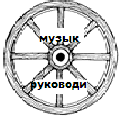 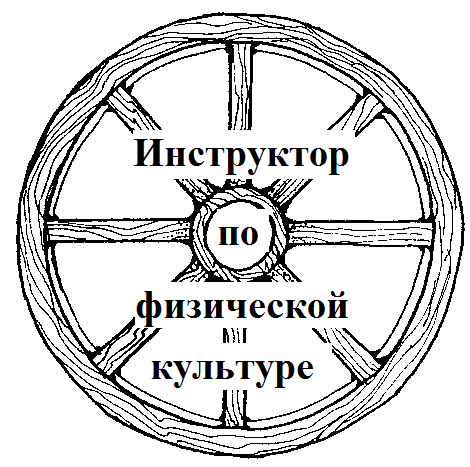 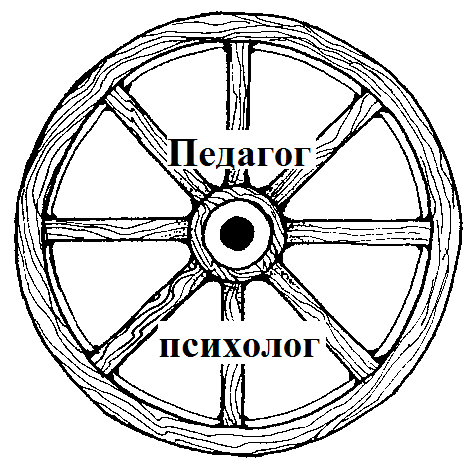 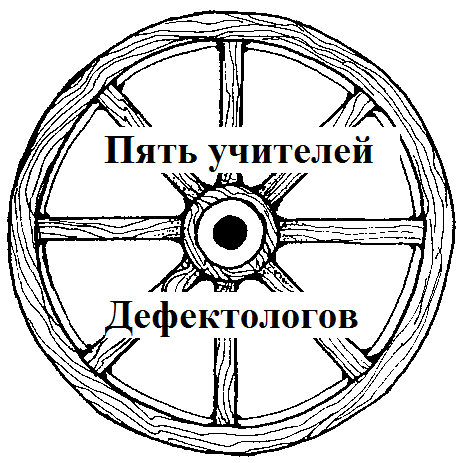 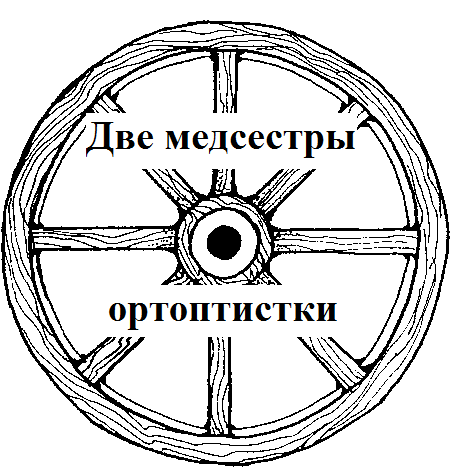 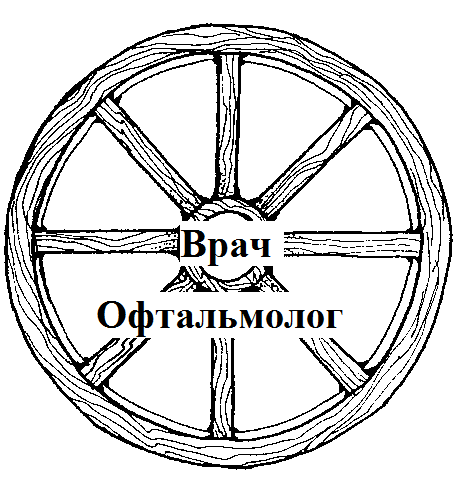 Реализация идеи через создание и реализацию  проекта: «Служба сопровождения для детей с нарушениями зрения»Цель проекта: создание модели, направленной на организацию  коррекционно – образовательного, лечебно – профилактического и лечебно – восстановительного сопровождения ребёнка с нарушением  зрения в МАДОУ № 156,  с целью модернизации качества организации работы с детьми с ОВЗ.Задачи проекта:Создать «Службу сопровождения» для усовершенствования качества организации работы с детьми с ОВЗ.Обеспечить равные социальные  и образовательные возможности воспитанников, вне зависимости от выявленных особенностей.Реализовать  права ребёнка с ОВЗ на получение  качественного бесплатного  образования по адаптированным методикам и программам, права на сохранение и улучшение остроты зрения, сохранение «реального» здоровья, раскрытие индивидуальных способностей и интересов.Выявить компенсаторные  возможности каждого воспитанника ДОУ и определить пути и формы обучения, направленные на успешную социальную адаптацию детей в обществе и успешное  обучение  в общеобразовательных школах.Прогнозируемый результат: качественная функционирующая модель сопровождения, включающая в себя тесное взаимодействие педагогического и медицинского персонала для успешной  социализации и  адаптации  каждого ребенка с ОВЗ в обществе и обучению в общеобразовательной школе. Система организации и распределения направлений работы  участников службы сопровождения ребёнка с нарушением зрения.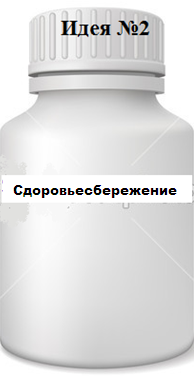 Здоровьесберегающие технологии для детей с нарушениями зрения имеют основополагающее значение в деятельности детского сада. Для нас является актуальным дальнейшая разработка и использование  здоровьесберегающих технологий всеми участниками образовательного процесса. К видам здоровьесберегающих технологий можно отнести: медико-профилактические; физкультурно-оздоровительные; технологии физкультурного образования; технологии обеспечения социально-психологического благополучия ребенка; зоровьесбережения и здоровьеобогащения педагогов дошкольного образования; валеологического просвещения родителей; здоровьесберегающие образовательные  технологии в ДОУ.Гигиена и охрана зрения.Чрезмерное напряжение зрения, особенно если оно часто повторяется, способствует развитию близорукости, а нередко и косоглазия. Глаза напрягаются при недостаточном освещении.Гигиенические мероприятия в целях охраны остаточного зрения у детей направлены на создание условий, облегчающих работу зрительного анализатора, для облегчения утомления и последующего снижение функциональных возможностей глаза. Быстро возникающее зрительное утомление приводит к резкому снижению работоспособности детей, что отражается на их общем состоянии. Чрезмерные зрительные нагрузки в неблагоприятных условиях, особенно при необратимых, глубоких повреждениях зрительного анализатора, могут приводить к утомлению и ухудшению общего состояния организма ребёнка в целом.При установлении режима дня для детей с нарушениями зрения, при регламентировании различных учебных нагрузок,  учитываются не только различные факторы, определяющие характер внешних условий, в которых приходится работать ребёнку, но и общее состояние его организма – наличие других дефектов в его органах и функциональных системах, а также ослабление организма вследствие перенесённых заболеваний.Для преодоления указанных недостатков, которые могут привести к перенапряжению зрительного анализатора,  воспитатель осуществляет смену видов деятельности и обстановки, в которой проводятся занятия, это будет содействует повышению работоспособности детей. Воспитателю применяет индивидуальный подход при проведении мероприятий, направленных на гигиену и охрану зрения. Поэтому необходима организация консультативной помощи по организации рабочего места со  «Службой сопровождения».Создание условий для физического развития детей с нарушениями зрения с ограниченными нормами нагрузки.На современном этапе развития специализированного дошкольного учреждения для детей с нарушениями зрения требуется организация адаптивной физической культуры для детей с нарушениями зрения.В ДОУ предполагается  не только проведение оздоровительных медицинских мероприятий, но и реализацию реабилитационных задач в рамках профилактической работы, предупреждающей возникновение вторичных отклонений в состоянии здоровья дошкольников. Адаптивная физическая культура   предусматривает введение специальных средств и методов, способствующих повешению функциональных возможностей, укрепляющих опорно-двигательный аппарат, развивающих и восстанавливающих зрение и зрительно-двигательную ориентировку. Создание вышеописанных условий в процессе адаптивной  физической культуры  детей с нарушением зрения предусматривает соблюдение некоторых требований.Определение физической нагрузки и нормативов, показаний и противопоказаний к использованию отдельных видов упражнений и движений должно строится на основе рекомендаций врачей: окулиста, ортопеда, психоневролога, педиатра – и общего психического развития ребёнка.Обеспечение условий для сохранения «реального» здоровья воспитанников.	Для реализации задач по охране и укреплению  «реального» здоровья детей в ДОУ необходимо создание следующих условий: оборудованный  медицинский блок, выполнение санитарно – гигиенические требований, разработка рационального режим дня и сетки занятий в соответствии с требованиями СанПиН 2.4.1.2660-10, модель двигательного режима, циклограммы: «Физкультурно-оздоровительная работа в течение дня» и «Использование нетрадиционных форм оздоровительной работы в группах дошкольного возраста в течение дня».Наличие специалистов и кабинетов обеспечивающих   ведение занятий с детьми 3-7 лет по подгруппам, осуществление индивидуально-дифференцированного подхода, возможность проводить коррекционную работу с детьми, имеющими ограниченные возможности здоровья. Специфика дошкольного учреждения компенсирующего  вида позволяет использовать большее количество организованных форм работы с детьми: помимо фронтальных и подгрупповых занятий с каждым ребёнком в течение учебной недели проводится ряд индивидуальных занятий узких специалистов – дефектолога, психолога, инструктора по ФК. Оздоровительную работу в ДОУ курирует врач-педиатр детской поликлиники № 17, которая осуществляет лечебно-профилактическую помощь детям, даёт рекомендации родителям по укреплению здоровья детей и предупреждению вирусных, инфекционных заболеваний, проводит совместную работу с педагогическим коллективом по реабилитации детей в условиях детского сада.Стоит отметить, что компенсаторные развитие детей с нарушением зрения направленны на формирование «сенсорных эталонов» и способности оперировать ими. Необходимо создать условия для мотивированной, значимой для ребёнка зрительной деятельности, создавать ситуацию успеха.Необходимо воздействовать на функциональные механизмы зрительного восприятия через упражнения, игры, разные виды продуктивной деятельности и создать условия , формирующие потребность воспринимать окружающее.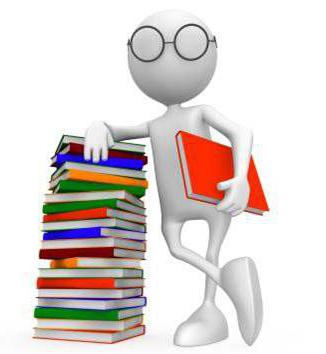 Среда развития ребенка-дошкольника – это не просто те условия, в которых протекает его жизнь в семье или в дошкольном учреждении, а пространство его жизнедеятельности. Он включает социальную и предметную среды. Это означает, что кроме ее предметного наполнения, родители и педагоги обязаны задуматься о познавательных и эмоциональных смыслах совместной деятельности и способах действия, которые формируются у ребенка в процессе исследования и освоения, трансформации данной среды. Это означает, что современная среда, в первую очередь, должна обладать качествами интерактивности и установления взаимосвязи между ее социальной и предметной составляющими. Таким образом, характерным признаком предметно-развивающей среды в ДОУ является ее мобильность  и изменчивость. Особую  роль для всестороннего  развития  личности ребенка, реализации  потенциальных умственных и двигательных возможностей и стимулирования  познавательной и творческой активности играет построение такой развивающей  предметной и двигательной среды, которая по Л.С.Выготского должна соответствовать «зоне актуального развития» самого слабого и «зоне ближайшего развития» самого сильного ребенка. Эти изменения будут осуществляться на основе мотивационного подхода. При его реализации серьезное внимание уделяется целенаправленному развитию мотивационной сферы деятельности педагогического коллектива. Мотивационное управление связано с созданием условий для самооценки и самоанализа педагогами собственной деятельности; обеспечением включенности и субъектной позиции каждого педагога в инновационных процессах ДОУ; разработкой системы стимулов, способствующих реализации программы развития; созданием обстановки уверенности в успехе, в способности к преодолению трудностей и достижению поставленных целей. Изменение концептуального видения педагогического управления и организационной структуры повлечет за собой и некоторые изменения в функциях педагогического управления. Эти нововведения будут связаны, прежде всего, с ориентацией на идеи успеха и саморазвития. В этой связи новый аспект приобретают функции организации и руководства, обеспечивающие не только реализацию целей деятельности, но и обстановку успеха для каждого участника педагогического процесса. Функция контроля обогащается неразрывно с ней связанной функцией поддержки мотивов успеха и функцией развития самоконтроля в деятельности педагогов и воспитанников.Принципы реализации основных концептуальных идей:принцип гуманизации образования, включающий:–принцип антропологического подхода к изучению личности каждого ребенка, предусматривающий изучение способностей, особенностей личности воспитанника и создание условий для его развития, сохранения и укрепления физического и психического здоровья;– принцип индивидуализации и дифференциации обучения, обеспечивающий развитие интересов, склонностей и способностей детей;принцип гуманитаризации образования, ориентированный на формирование личности, воспитание гражданских качеств, обучение современным формам общения, развитие способности осваивать информацию и принимать эффективные решения;принцип демократизации системы образования, включающий принцип соблюдения неотъемлемых прав участников образовательного процесса;принцип интеграции и координации включает в себя интегративность всех процессов образовательного пространства – обучение и воспитание, развитие и саморазвитие, природной и социальной сферы, индивидуального и совместного пространства, детской и взрослой субкультуры, что обеспечивает уравновешенность и стабильность пространства. Интеграция обеспечивает взаимодействие  как внутри элементов, входящих в учебно-воспитательный процесс в дошкольном учреждении, так и между ними.принцип современных подходов к организации образовательного процесса, развитие форм открытого образования на всех уровнях с учётом информатизации образовательной среды, современных технологий и форм образования;принцип содружества с наукой, включающий:–принцип наукоориентированности жизнедеятельности дошкольного учреждения;–принцип непрерывности образования.принцип деятельностной ориентации нацелен в  первую  очередь на оптимизацию взаимодействия субъектов воспитательно-образовательного процесса.  Именно педагог вводит ребенка в активное экспериментирование в  разных видах деятельности  (Н.Н.Подъяков), ставя его в позицию преобразователя.принцип педагогической компетентности с нашей точки зрения аккумулирует принципы коммуникации, параллельности, открытости, развития (соразвития, взаиморазвития и саморазвития).  Данный принцип реализуется при: открытости сознания педагога для нового опыта и информации;— личностной готовности к преобразованиям и личной заинтересованности в повышении качества обучения и воспитания детей; коммуникативной компетентности педагога.Термин «коммуникативная компетентность» определяется, как «способность устанавливать необходимые социальные контакты». Культура речи, экспрессивность, содержательность высказываний педагога (которые и определяют его коммуникативную компетентность) способствуют воздействию на личность воспитанников.принцип раскрытия личностного потенциала.В ходе социализации ребенка приучают проявлять не все спонтанно возникающие реакции, а те, которые положительно оцениваются педагогом или другим взрослым. Если педагог недостаточно компетентен, не ориентирован на усложнение деятельности ребенка, то личность воспитанника постепенно утрачивает непосредственность, инициативность, становясь стереотипной, теряя свою индивидуальность. Чтобы поддержать детское самовыражение, помочь ребенку преобразовать неосознанные потребности в значимые мотивы и цели деятельности, педагог должен уметь в ходе учебного взаимодействия гибко и грамотно осуществлять формирование самооценки у ребенка, а также его «Я - концепции».4.2 Стратегические цели ДОУЦель программы: обновление модели дошкольного  образовательного учреждения,  направленной  на обеспечение доступного качественного и разностороннего воспитания  и развития детей с нарушениями зрения  в соответствии с современными требованиями и запросами потребителей услуг.Гипотеза: обеспечение доступного качественного и разностороннего воспитания и развития детей с нарушениями зрения  в соответствие с современными требованиями и запросами потребителей услуг возможно, если создать обновленную модель ДОУ, основанную на комплексе социально-организационных, психолого-педагогических, лечебно – профилактических, коррекционно – педагогических и здоровьесберегающих условий, позволяющих оптимизировать ДОУ по приоритетным и перспективным направлениям в соответствии с компетентостно-ориентированным, гуманно-личностным подходом к образованию.	Цель и гипотеза обусловили совокупность следующих задач:совершенствование системы управления, основанной на принципах менеджмента, ориентированной на качество предоставляемых  образовательных, офтальмологических  и коррекционно – педагогических услуг;повышение качества воспитательно-образовательного процесса, направленного на формирование интеллектуальных,  личностных и физических качеств, общей культуры,  формирование предпосылок к учебной деятельности, обеспечивающих социальную успешность в общеобразовательных учреждениях не компенсирующей напрвленности; усовершенствование оздоровительной модели ДОУ, реализация которой будет способствовать сохранению и укреплению  здоровья дошкольников с нарушениями зрения, требующей специальной организации физического воспитания;разработка эффективной системы повышения квалификации педагогических кадров,  направленной на формирование успешной, социально адаптированной личности, ориентированной на общечеловеческие ценности, владеющей необходимыми знаниями для дальнейшего обучения с учетом индивидуальных способностей;создание мобильной ресурсообеспечивающей системы ДОУ, включающей: нормативно-правовое и информационно-методическое, финансово-экономическое, материально-техническое обеспечение;      6. позитивной «имиджевой» политики ДОУ через эффективное взаимодействие детского сада с другими социальными институтами.4.3. Предполагаемые результатыСистема управления: создана эффективная система управления, основанная на принципах менеджмента, ориентированная на качество предоставляемых образовательных и офтальмологических услуг, позволяющая быть компетентным дошкольным учреждением.Система образовательной деятельности: внедрение новых технологий и методик развития способностей детей, здоровьесберегающих технологий, режима охраны зрения, технологий сотрудничества для обеспечения образовательных результатов; разработка и апробирование  системы работы по формированию  социально-коммуникативной компетентности  воспитанников; внедрение новых психологических технологий социализации детей с нарушениями зрения, интенсификация положительной динамики развития способностей дошкольников, преобладание средне/высокого уровня сформированости социально-коммуникативной компетентности у детей, преобладание средне/высокого уровня сформированности ценностного отношения к своему здоровью; преобладание средне/высокого уровня сформированности показателей по физической подготовленности дошкольников, снижение заболеваемости; преобладание средне/высокого уровня сформированности валеологических знаний у дошкольников и родителей.Система работы с педагогами: повышение уровня эффективного взаимодействия с родителями воспитанников; положительная динамика в формировании готовности педагогов к осуществлению здоровьесберегающей деятельности, к соблюдению режима охраны зрения  в работе с детьми и их родителями; овладение технологиями и методиками формирования социально-коммуникативной компетентности у дошкольников с нарушениями зрения; высокая квалификация педагогов-специалистов, работающих с детьми с нарушениями зрения;  создание и апробация новых проектов; повышение эффективности использования игровых и проектных образовательных технологий; обобщение и представление опыта детского сада на конкурсах всероссийского уровня.Система ресурсного обеспечения: обновление  материально-технической базы, привлечение дополнительных финансовых средств за счет привлечения внебюджетных средств за счет участия в конкурсах, спонсорской помощи; создание условий для безопасной жизнедеятельности детей и сотрудников; создание банка нормативных документов, обновление образовательной программы ДОУ на адаптированную образовательную программу.Система взаимодействия ДОУ с другими социальными институтами: повышение педагогической культуры и компетентности родителей; повышение количества родителей, удовлетворенных качеством работы ДОУ; готовность и включенность родителей в управление качеством образования детей через общественно-государственные формы управления; обобщение опыта деятельности ДОУ в системе сотрудничества с родителями и представление его на конкурсах различного уровня, методических объединениях; оптимизация взаимосвязей с другими социальными институтами, положительный опыт работы по совместным проектам.4.4. Структура будущего сообщества ДОУ Основным ценностным ориентиром в деятельности педагогического коллектива является  модель выпускника ДОУ.Модель выпускника ДОУ К целевым ориентирам дошкольного образования относятся следующие социальные и психологические характеристики личности ребёнка на этапе завершения дошкольного образования: 1. Ребёнок проявляет инициативность и самостоятельность в разных видах деятельности – игре, общении, конструировании и др. Способен выбирать себе род занятий, участников совместной деятельности, обнаруживает способность к воплощению разнообразных замыслов; 2. Ребёнок уверен в своих силах, открыт внешнему миру, положительно относится к себе и к другим, обладает чувством собственного достоинства. Активно взаимодействует со сверстниками и взрослыми, участвует в совместных играх. Способен договариваться, учитывать интересы и чувства других, сопереживать неудачам и радоваться успехам других, стараться разрешать конфликты; 3. Ребёнок обладает развитым воображением, которое реализуется в разных видах деятельности. Способность ребёнка к фантазии, воображению, творчеству интенсивно развивается и проявляется в игре. Ребёнок владеет разными формами и видами игры. Умеет подчиняться разным правилам и социальным нормам, различать условную и реальную ситуации, в том числе игровую и учебную; 4.Творческие способности ребёнка также проявляются в рисовании, придумывании сказок, танцах, пении и т. п. Ребёнок может фантазировать вслух, играть звуками и словами. Хорошо понимает устную речь и может выражать свои мысли и желания; 5. У ребёнка развита крупная и мелкая моторика. Он может контролировать свои движения и управлять ими, обладает развитой потребностью бегать, прыгать, мастерить поделки из различных материалов и т. п.; 6. Ребёнок способен к волевым усилиям в разных видах деятельности, преодолевать сиюминутные побуждения, доводить до конца начато. Ребёнок может следовать социальным нормам поведения и правилам в разных видах деятельности, во взаимоотношениях со взрослыми и сверстниками, правилам безопасного поведения и личной гигиены; 7. Ребёнок проявляет любознательность, задаёт вопросы, касающиеся близких и далёких предметов и явлений, интересуется причинно-следственными связями (как? почему? зачем?), пытается самостоятельно придумывать объяснения явлениям природы и поступкам людей. Склонен наблюдать, экспериментировать. Обладает начальными знаниями о себе, о предметном, природном, социальном и культурном мире, в котором он живёт. Знаком с книжной культурой, с детской литературой, обладает элементарными представлениями из области живой природы, естествознания, математики, истории и т. п., у ребёнка складываются предпосылки грамотности. Ребёнок способен к принятию собственных решений, опираясь на свои знания и умения в различных сферах действительности.Модель педагога ДОУК.Д. Ушинский был убежден, что «В воспитании все должно основываться на личности воспитателя, потому что воспитательская сила изливается только из живого источника человеческой личности. Педагог выступает как целостная личность с особым складом ума, индивидуальными особенностями темперамента, собственным стилем поведения. Любите ребенка. Если хотите развить в себе Божий дар педагога - любите ребенка!» - такую заповедь профессиональной деятельности предложил усвоить педагогам Ш.А. Амонашвили.Педагог нашего детского сада любит детей, испытывает огромный интерес к своей профессии. Ему присущи такие качества личности как эмоциональность, коммуникативность, высокая нравственность, интеллектуальность, волевые качества – стойкость, выдержка, смелость, сдержанность, уравновешенность, инициативность. Он обладает такими профессиональными способностями как децентрация с личных проблем на проблемы ребенка, способностью  строить рефлексивную практику, проектируя педагогическое сопровождение индивидуального развития ребенка с использованием инновационных технологий, владеющий техникой исследовательской работы, ее организацией и анализа.Профессиональная компетентность как одна из основополагающих характеристик педагога ДОУ представляет собой интегральный образ, включающий когнитивный, деятельностный и профессионально личностные компоненты, определяемые готовностью и способностью педагогов выполнять в непосредственной деятельности профессионально-педагогические функции.Педагог ДОУ строит работу на основе компетентностного подхода; обладает конструктивными организаторскими коммуникативными гностическими профессиональными умениями. Успешно реализует базовые и парциальные программы, авторские проекты, взаимодействует с детьми в рамках личностно-ориентированной модели общения, осуществляет поисковую деятельность:  разрабатывает собственные проекты, осуществляет диагностику детей, прогнозирует дальнейшее их развитие, стратегически мыслит, создает развивающую среду в группе, представляет свой опыт на различных конкурсах, стремится к постоянному самообразованию и самосовершенствованию.Идеальная ситуацияСоздание всех необходимых условий обеспечивающих решение актуальных задач дошкольного образования; положительная динамика качества оказываемых образовательных и офтальмологических  услуг; удовлетворённость родителей качеством оказания образовательной  услуги и качеством оказываемого офтальмологического лечения.Наименование программы:Программа развития Муниципального автономного дошкольного образовательного учреждения г.Хабаровска  «Детского сада компенсирующего вида №156» на 2016-2021г.г.Статус программы:Нормативный документ ДОУ. Стратегический план развития, направленный на организацию и реализацию  нововведений в образовательном учреждении компенсирующей направленности, актуальных, перспективных, образовательных, коррекционно – образовательных, лечебно – восстановительных и лечебно – профилактических потребностей социального заказа.Основания для разработки программы:Конституция Российской Федерации;"Об утверждении Порядка организации и осуществления образовательной деятельности по основным общеобразовательным программам - образовательным программам дошкольного образования"
(Приказ Минобрнауки России от 30.08.2013 N 1014)Федеральный закон от 29.12.2012 N 273-ФЗ         "Об образовании в Российской Федерации"Федеральный государственный образовательный стандарт дошкольного образования (утв. приказом Министерства образования и науки РФ от 17 октября 2013 г. № 1155)«Санитарно-эпидемиологическими требованиями к устройству, содержанию и организации режима работы дошкольных образовательных организаций» СанПиН для детских садов  2.4.1.3049-13 Распоряжение Правительства Российской Федерации от 17.11.2008   № 1662-р «Концепция долгосрочного социально-экономического развития Российской Федерации на период до 2020 года».Устава, утвержденного Постановлением Администрации города Хабаровска  от 16.11.2015г.Лицензии  №2217 от 17.02.2016г. Лицензия на осуществление образовательной деятельности является бессрочной. Письмо Минобразования РФ от 16.01.2002г.№ 03-51-5ин/23 -03 «О направлении методического письма» Об интегрированном воспитании и обучении детей с отклонениями в развитии ДОУ»Руководитель программы:Заведующий МАДОУ №156 Кривонос В.В.Разработчики программы:Творческая группа,  в состав которой вошли представители администрации, педагогов и специалистов ДОУ.Цель программы:Создание воспитательно-образовательных, коррекционно-развивающих, лечебно - профилактических и здоровье-сберегающих условий в ДОУ, способствующих полноценному развитию и социализации дошкольника с нарушением зрения, обеспечивающих  успешный переход  ребенка к обучению в общеобразовательных учреждениях.Задачи программы:Повысить рейтинг  учреждения путем предоставления качественных образовательных, дополнительных,  коррекционных, лечебных  и информационно-просветительских услуг детям дошкольного возраста с нарушениями зрения.Совершенствовать систему здоровье-сберегающей  деятельности учреждения, с учетом специфики зрительных, физических, психических и индивидуальных особенностей дошкольников с нарушениями зрения.Обеспечить эффективный и постоянный рост профессиональной компетентности и стабильности педагогического коллектива.Повышать качество работы с родителями воспитанников. Содействовать повышению роли родителей в образовании ребенка дошкольного возраста с нарушением зрения.Привести в соответствие с ФГОС  предметно-развивающую среду и материально-техническую базу учреждения с учетом пребывания в учреждении детей с нарушениями зрения.Этапы реализации программы:I ЭТАПОрганизационно-подготовительный этап  (2016 - 2017 гг.) Цель: определение возможностей дошкольного учреждения и готовности коллектива детского сада для реализации задач программы развития. Создание  методико-диагностических материалов.II ЭТАПКоррекционно-развивающий (обновленческий этап) (2017 – 2020 гг.)Цель: апробация новшеств, обновление содержания и  коррекция отдельных направлений работы ДОУ, переход от  режима  функционирования к режиму развития.III  ЭТАПИнформационно-аналитический этап (обобщающий) (2020 – 2021 гг.) Цель: внутренняя и внешняя экспертная оценка достижений при реализации Программы развития. Реализация мероприятий направленных на практическое внедрение и распространение полученных результатов.Исполнители Программы:Администрация, педагогический коллектив, воспитанники ДОУ, родительская общественность, социальные партнёры ДОУ. Ожидаемые конечные результаты  реализации Программы:Обеспечение высокого качества  образовательных, лечебных,  и коррекционных услуг для детей  с нарушениями зрения:- введение дополнительных образовательных услуг для воспитанников образовательного учреждения;- разработка и реализация адаптированной образовательной программы для детей с нарушениями зрения;- высокий процент выпускников ДОУ, успешно прошедших входное тестирование в первом классе школы. Обеспечение доступности дошкольного образования детям С ОВЗ  за счет внедрения в педагогический процесс новых форм дошкольного образования (консультативный пункт, адаптационная группа для детей, не посещающих дошкольное учреждение).Реализация инновационных технологий:-информатизация образовательного процесса (оснащение  мультимедийным, компьютерным и интерактивным оборудованием); - участие коллектива учреждения в разработке и реализации проектов разного уровня.Повышения эффективности использования бюджетных и внебюджетных средств (рост доли доходов от оказания платных дополнительных образовательных и коррекционных  услуг,  спонсорских поступлений в общем объеме финансовых поступлений  до 50%) для совершенствования  учебно-материальных, информационно-методических условий (100%).Повышение эффективности оздоровления воспитанников ДОУ до 80%, благодаря реализации комплексной оздоровительной программы «Здоровье».Обеспечение 100% укомплектованности штатов. Повышение компетентности и уровня профессионального мастерства педагогов в вопросах индивидуализации образовательного процесса через овладение современными образовательными программами и технологиями, обеспечивающими развитее индивидуальных способностей ребёнка с нарушением зрения.Возможные риски:Невозможность качественной организации и распространения результатов реализации Программы развития ДОУ из-за недостаточности финансирования и ресурсных возможностей ( трудовых) педагогического коллектива и ДОУ в целом ( материально – технических).2.1Общие сведения о ДОУОбщие сведения о ДОУ№ п/пОсновные показатели Полная информацияПолное название образовательного учреждения СокращённоеПолное название образовательного учреждения СокращённоеМуниципальное  автономное  дошкольное образовательное  учреждение  г. Хабаровска «Детский сад компенсирующего вида № 156»МАДОУ № 156Юридический (фактический) адресЮридический (фактический) адресРоссийская Федерация, 680045, Хабаровский край, г. Хабаровск, ул. Космическая, 15 А 8 (4212) 36- 06- 52Сайт учрежденияСайт учрежденияMbdou156khv.ruЭлектронная почтаЭлектронная почтаMdou156zav@mail.ruУчредитель Место нахождения учредителяУчредитель Место нахождения учредителяУправление образования администрации города Хабаровска, 680021, г. Хабаровск, ул. Владивостокская, 57 тел/факс: 8 (4212) 32-89-07Устав ДОУУстав ДОУЛицензияЛицензияЛицензии  №2217 от 17.02.2016гВид, тип дошкольного учрежденияВид, тип дошкольного учрежденияВид – детский сад компенсирующего вида Тип – дошкольное учреждениеРежим работы ДОУРежим работы ДОУПятидневная рабочая неделя; длительность работы МАДОУ -  12 часов; ежедневный график работы -   с 07.30 до 19.30 часоввыходные дни – суббота, воскресенье, нерабочие - праздничные дни.2.2Краткая характеристика администрации и педагогического состава:Краткая характеристика администрации и педагогического состава:ЗаведующийЗаведующийКривонос  Виталина  ВячеславовнаПедагогические работники (должности, количество)Педагогические работники (должности, количество)Всего  педагогов: старший воспитатель -1воспитатели -10 музыкальный руководитель – 1педагог-психолог - 1 учитель-дефектолог - 2учитель-логопед – 1инструктор по ФК - 1Образование педагоговОбразование педагоговвысшее образование - 7  педагогов; среднее профессиональное – 11 педагогов;Квалификационная характеристикаКвалификационная характеристикаАттестованы на: - высшую квалификационную категорию - 0- первую – 5 педагогов- соответствие занимаемой должности – 12 педагогов-  не аттестованы – 12.3Краткая характеристика контингента воспитанников:Краткая характеристика контингента воспитанников:Контингент детей Контингент детей Все дети имеют различные формы зрительных нарушений: косоглазие, амблиопия, гиперметропия, миопия, астигматизм, атрофия ДЗН и др. Также детский сад посещают дети-инвалиды по зрению и инвалиды, имеющие сочетанную патологию.Плановая наполняемость Фактическая наполняемостьПлановая наполняемость Фактическая наполняемость80 детей80 детейКоличество группКоличество групп5 групп   компенсирующей  направленностиВозрастные группыВозрастные группыВторая младшая - группа № 5Средняя – группа № 2Старшая – группа № 3Подготовительная – группа № 4Подготовительная – группа № 12.4Характеристика  социума, творческие контакты и внешние связи:Характеристика  социума, творческие контакты и внешние связи:Социальные партнёрыСоциальные партнёрыПредмет взаимодействияНачальная школа«Первые шаги»МБОУ «Гимназия №1»Начальная школа«Первые шаги»МБОУ «Гимназия №1»Выявление уровня готовности к школе;Проведение диагностики и выявление специальной готовности к школе   у  выпускников ДОУ, поступивших в   первый класс;Мини уроки педагогов школы для детей подготовительных групп;Экскурсия в школьную библиотеку;Проведение совместных педсоветов.КГКСОУ для обучающихся, воспитанников с ограниченными возможностями здоровья «Специальная (коррекционная) общеобразовательная школа – интернат III, IV  вида.КГКСОУ для обучающихся, воспитанников с ограниченными возможностями здоровья «Специальная (коррекционная) общеобразовательная школа – интернат III, IV  вида.Проведение диагностики нарушений зрения у воспитанников ДОУ для выявления потенциальных обучающихся в школе – интернате. Хабаровский краевой институт развития образованияХабаровский краевой институт развития образованияКурсы повышения квалификации педагогов, участие в НПК, выставках-форумах, семинарах.МУЗ  «Детская городская клиническая поликлиника № 17»МУЗ  «Детская городская клиническая поликлиника № 17»Профилактические мероприятия, консультации, осмотры узкими специалистами.Хабаровская краевая специализированная библиотека для слепыхХабаровская краевая специализированная библиотека для слепыхПериодические издания и семинарыДетские садыДетские садыСетевое методическое взаимодействие, проведение совместных досугов и развлечений детейВид помещенияОснащениеУчебные кабинеты и залы:Кабинеты учителей –дефектологов (2)Кабинет учителя-логопедаКабинет психологаСпортивный залМузыкальный залДетская мебель, столы и стулья для педагоговСтеллажи/ шкафы для методических и дидактических пособийМольберты, магнитные доскиКомпьютерное оснащениеСпортивное и музыкальное  оборудованиеШкафы/ стеллажи для хранения спортивного инвентаря и музыкальных пособийКабинеты, оборудованные для сотрудников:Кабинет заведующегоМетодический кабинетКабинет завхозаМебельКомпьютерное оснащениеШкафы/ стеллажи для документации, пособий, методических материаловДругие функциональные помещения:Кухонный блокПрачечная, гладильнаяОвощехранилище Кухонная мебель, посуда, техникаШкафы для посудыРаковины, ванныСтиральные машинкиСтеллажи для бельяУтюг, гладильный столОфтальмологический кабинетОфтальмологическое оборудованиеКомпьютерные технологииДетская и взрослая мебельШкафы для документацииГруппы:групповые  комнатыраздевальные  комнатытуалетные комнатыбуфетныеДетская мебель: столы и стулья в соответствии с ростом детей, детские кровати Игровая мебель и атрибуты для сюжетно-ролевых игрСтеллажи для игрушек, для спортивного инвентаряСтеллажи и полки для книг и пособий Стенки мебельные для настольно-печатных игр и игрушек Мольберты, магнитные доскиШкафы для методических пособийШкафы для одежды детейСкамейки Унитазы с перегородкамиРаковины, миниванны с душемШкафчики для полотенецШкафы для посуды и бытовой химииОсвещение в соответствии с требованиями СанПиНУчастки для прогулокПрогулочная площадкаИгровое, функциональное, и спортивное оборудование.Выносное игровое, спортивноеоборудование, инвентарь для трудаКлумбы, огородСпортивная площадкаСпортивное оборудованиеХоздворПомещение для хранения хозяйственно-бытового инвентаря, инструментовКонтейнеры для мусораУровень физического развития201320142015Оптимальный99%17%14%Высокий1%83%50%Средний--36%Низкий---ГодПропущено всего по болезниПропущено всего по болезниПропущено всего по болезниПропущено всего по болезниПропущено по болезнина 1 ребёнка201320134874874874874874876.4201420143393393393393393394.5201520155455455455455455457.2Уровень201320142015состоянияздоровья1 группа2,6%4%2,6%2,6%4%2,6%2 группа69,3%70,6%69,3%3 группа4,2%1,5%4,2%4 группа2,6%2,6%2,6%Инвалиды21,3%21,3%21,3%21,3%21,3%21,3%Всего757575детейМесто201320142015В ДОУ---Дома---Направления деятельности: организация и проведение психолого-медико-педагогических консилиумов; разработка и уточнение индивидуального образовательного маршрута для ребенка с особыми образовательными потребностями; обеспечение преемственности и последовательности в работе с ребенком; выработка рекомендаций по основным направлениям работы с детьми; консультативная помощь семье в вопросах коррекционно-развивающего воспитания и обучения.Принципы сопровождения:рекомендательный характер советов сопровождающего;приоритет интересов сопровождаемого "на стороне ребенка"; непрерывность сопровождения; комплексный подход сопровождения.Структурные компоненты системыФункции и взаимосвязь структурных компонентов системыПедагогический персонал:Учитель - дефектолог -тифлопедагогическое обследование детей; -проведение подгрупповых и индивидуальных специальных коррекционных занятий; -участие в методической работе дошкольного образовательного учреждения  для детей с нарушением зрения; -работа с родителями детей, посещающих дошкольное образовательное учреждение для детей с нарушением зрения;Учитель-дефектолог дошкольного образовательного учреждения для детей с нарушением зрения работает в тесном контакте с педагогом-психологом, инструктором по физической культуре, музыкальным руководителем, воспитателями, а также с врачом-офтальмологом и медсестрами-ортоптистками. Проводит просветительскую работу среди воспитателей,  родителей по вопросу обучения, воспитания и развития детей с нарушениями зрения.Педагог-психолог -психологическое обследование детей; -проведение подгрупповых и индивидуальных занятий; -участие в методической работе дошкольного образовательного учреждения  для детей с нарушением зрения; -работа с родителями детей, посещающих дошкольное образовательное учреждение для детей с нарушением зрения;- взаимодействие с педагогами ДОУ по развитию психических процессов у детей с нарушением зрения.Инструктор по физической культуре - обследование физической подготовки детей; -проведение занятий физической культурой (по подгруппам: основная, ЛФК); -участие в методической работе дошкольного образовательного учреждения  для детей с нарушением зрения; -работа с родителями детей, посещающих дошкольное образовательное учреждение для детей с нарушением зрения;- работа в тесном контакте со специалистами, воспитателями, врачом-офтальмологомМузыкальный руководитель -музыкальное обследование детей; -развитие музыкальных способностей детей через музыкальные занятия;- адаптация программ по музыкальному воспитанию к условиям специализированного ОУ -участие в методической работе дошкольного образовательного учреждения  для детей с нарушением зрения; -работа с родителями детей, посещающих дошкольное образовательное учреждение для детей с нарушением зренияМедицинский персонал:Медсестра – ортоптистка -выполняет назначенное врачом лечение с использованием современного офтальмологического и компьютерного оборудования; -проводят окклюзию глаз детей; -проверяют остроту зрения, характер и фиксацию; -отслеживание результатов; -лечение и восстановление зрения на современном офтальмологическом и компьютерном оборудовании (синоптофор - для уменьшения угла косоглазия и  тренировки бинокулярного слияния объектов, мускултренер – для развития глазодвигательных мышц, амблиотренер – для лечения амблиопии; «Саккадо» - для тренировки внутренней и наружной мышцы глаза;  макулотестер –для повышения остроты зрения; конвергенцтренер – для тренировки мышц глаза; меллон, виденс – для коррекции зрения; компьютерные программы –«Плеоптика», «Релакс», «Контур», программное обеспечение «Глаз»);  -беседы с родителями (индивидуальные консультации) по диагнозам;Врач-офтальмолог-проводит медицинское обследование, определяет  патологии зрения, назначает лечение и контролирует его, регулирует зрительную нагрузку детей, составляет справку о состоянии зрения детей и прогнозе его развития;участвует в комплектовании групп детей по состоянию зрительной функции;обеспечивает лечебно-восстановительную работу в детском саду, направляет работу медсестер по ортопии, внедряет нетрадиционные методы коррекции зрения;осуществляет контроль за гигиеной зрения, освещенностью помещения, использованием зрительных нагрузок и противопоказаниями для физических нагрузок;дает рекомендации специалистам детского сада по использованию остаточного зрения для развития познавательной деятельности; периодически информирует коллектив о динамике развития зрения в процессе коррекции.-беседы с родителями (индивидуальные консультации) по диагнозамПсихолого-медико-педагогический консилиум -обсуждение результатов диагностического обследования учителя-дефектолога, воспитателями, педагогом-психологом; -выработка рекомендаций по усвоению общеобразовательной, коррекционной программы с детьми с нарушениями зрения и по составлению индивидуальных программ развития и оздоровления ребенка; -рекомендации родителям по усвоению общеобразовательной, коррекционной программы с детьми с нарушениями зрения; -рекомендации по результатам обследования остроты зрения медсестрой – ортоптисткой;Психолого-медико-педагогическая комиссия- обследование детей при поступлении в детский сад - выработка рекомендаций.2016 - 2017 гг. Организационно-подготовительный этап Цель: определение возможностей дошкольного учреждения и готовности коллектива детского сада для реализации задач программы развития. Создание  методико-диагностических материалов.2017 – 2020 гг. Коррекционно-развивающий (обновленческий этап)Цель: апробация новшеств, обновление содержания и  коррекция отдельных направлений работы ДОУ, переход от  режима  функционирования к режиму развития.2020 – 2021 гг. Информационно-аналитический этап (обобщающий)Цель: внутренняя и внешняя экспертная оценка достижений при реализации Программы развития. Реализация мероприятий направленных на практическое внедрение и распространение полученных результатов.Блок «дошколёнок»Блок «дошколёнок»Блок «дошколёнок»1. Разработка мониторинга качества образовательной услуги в ДОУ.2. Проведение комплексной оценки качества образовательного процесса в детском саду (с позиции коллектива учреждения, заказчиков образовательной услуги: родителей воспитанников и представителей власти, воспитанников ДОУ, представителей социума).3. Совершенствование образовательной программы.4. Налаживание системы межведомственного взаимодействия (заключение договоров о сотрудничестве, разработка и утверждение совместных планов работы с детьми и родителями воспитанников ДОУ).5. Пополнение пакета методико-диагностического сопровождения, программы, реализуемой в ДОУ.6. Мониторинг качества коррекционно-образовательной работы в учреждении. Создание условий для ее модернизации.7. Мониторинг актуального состояния системы дополнительного образования в учреждении, степени востребованости той или иной услуги заинтересованным населением. Создание условий для ее совершенствования (пополнение среды развития, разработка пакета нормативно-правового, методико-дидактического и диагностического сопровождения, сметной документации).  1. Повышение уровня профессиональной компетентности педагогов учреждения. 2. Реализация совместных планов развития детей (учитывающих образовательно-оздоровительный потенциал социума); отслеживание эффективности при реализации этих программ, внесение необходимых корректив. 3. Разработка специалистами ДОУ под научным руководством и утверждение индивидуальных программ развития способностей дошкольников (как одаренных детей, так и детей, нуждающихся в коррекционной помощи).4. Переход на блочное тематическое планирование, на использование в образовательном процессе современных технологий дошкольного образования.5. Расширение спектра дополнительных образовательных услуг и кружковой работы, предоставляемых ДОУ, с учетом потенциала педагогов ДОУ и образовательно-оздоровительных возможностей социума. Предоставление услуг,  как воспитанникам детского сада, так и неорганизованным детям (консультативный пункт).6. Разработка и реализация программы предшкольной подготовки воспитанников ДОУ, обеспечивающей успешную адаптацию выпускников детского сада к школьному обучению. Привлечение  разработке программы специалистов общего образования.1. Комплексная экспертиза качественных изменений в системе дошкольного образования в учреждении. Внесение необходимых корректив в образовательную программу ДОУ.2. Выявление и транслирование на разном уровне положительного педагогического опыта ДОУ в воспитании, развитии, оздоровлении детей раннего и дошкольного возраста,  в своевременной квалифицированной коррекции отклонений в психическом и физическом развитии дошкольников.3. Построение целостной системы дифференцированной и индивидуальной работы педагогов - специалистов с детьми  с3  до 7 лет (как воспитанниками ДОУ, так и неорганизованными) по развитию индивидуальных способностей в разных видах деятельности.4. Анализ эффективности внедрения в учреждении новой системы планирования, внесение необходимых корректив в планы образовательной деятельности. 5. Анализ эффективности использования в образовательном процессе программы по профилактике и коррекции нарушений зрения у детей дошкольного возраста в условиях детского сада и семьи. 6. Стабильная работа в учреждении Воскресных студий для заинтересованного населения: развития способностей дошкольников; раннего развития малышей (с родителями) – до дошкольная подготовка; предшкольной подготовки. Анализ степени востребованности, определение перспектив этого вида услуг.7. Анализ преемственности дошкольного и начального школьного образования, создание предпосылок для успешной адаптации выпускников ДОУ к обучению в школе. Блок «Здоровье»Блок «Здоровье»Блок «Здоровье»1. Разработка программы «Здоровье».2. Создание условий для реализации программы «Здоровье».3. Разработка совместного плана работы с врачом – офтальмологом  по созданию режима охраны зрения.1. Организация распространения положительного опыта здоровьесберегающей  деятельности учреждения и семей воспитанников в процессе работы консультационного центра детского сада.2. Реализация системы мероприятий, направленных на укрепление здоровья, снижения заболеваемости детей и  сотрудников ДОУ.1. Комплексная оценка эффективности здоровьесберегающей  деятельности ДОУ.3. Мониторинг эффективности работы ДОУ по профилактике социально-обусловленных заболеваний и асоциального поведения среди выпускников ДОУ, целесообразности работы по профилактике ценностей здорового образа жизни среди населения микрорайона.3. Транслирование опыта работы дошкольного учреждения в вопросах приобщения детей и взрослых к культуре здоровья через систематический выпуск буклетов и информационных листовок и распространение их среди заинтересованного населения. Блок «Кадровый потенциал»Блок «Кадровый потенциал»Блок «Кадровый потенциал»1.Мониторинг актуального состояния кадровой обстановки в учреждении.2. Разработка  программы  «Повышение кадрового потенциала».1. Реализация плана мотивирования и стимулирования инновационной деятельности и проектной культуры педагогов, профилактики профессионального выгорания, стремления к повышению своей квалификации.2. Организация работы методических объединений педагогов  и творческих групп  ДОУ, наставничество.3. Организация межведомственного взаимодействия, создание системы социального партнерства с учреждениями образования, культуры, здравоохранения и спорта города.4. Осуществление комплекса социально-направленных мероприятий с целью создания положительной мотивации труда у сотрудников (рациональная организация труда; соблюдение социальных гарантий; отработка механизмов стимулирования труда работников образовательного учреждения, привлечение к работе в учреждении молодых специалистов).5. Реализация долгосрочной программы курсовой подготовки, переподготовки, повышения квалификации  персонала дошкольного учреждения. 1. Определении перспективных направлений деятельности ДОУ по повышению профессионального уровня сотрудников ДОУ.2. Выявление, обобщение  передового педагогического опыта на разных уровнях (ДОУ, город, край). Участие  педагогов  в  региональных и  всероссийских конкурсах; участие в конференциях, вебинарах, публикации в СМИ.3. Анализ эффективности мероприятий, направленных на социальную защищенность работников учреждения. Блок «Родитель – друг, участник, партнёр» Блок «Родитель – друг, участник, партнёр» Блок «Родитель – друг, участник, партнёр»1. Оценка актуального состояния работы с родителями воспитанников и с заинтересованным населением (родители, имеющие детей дошкольного возраста, представители учреждений образования и здравоохранения).2. Разработка  планов работы с родителями.3. Создание условий для совершенствования системы взаимодействия с родителями.1. Реализация проекта повышения педагогической и валеологической культуры молодых родителей через работу консультационного пункта.2.  Реализация проекта «В детский сад с улыбкой» (работа адаптационной группы).3. Реализация плана совместной  работы с родителями дошкольников.4. Повышение престижа ДОУ  через налаживание  связей со СМИ (публикации, репортажи), полиграфическими организациями (буклеты, листовки), сетью Интернет (создание сайта ДОУ), портфолизации воспитанников ДОУ и учреждения в целом.  1. Мониторинг престижности  дошкольного образовательного учреждения среди родителей с детьми раннего и дошкольного возраста.2. Анализ реализации проектов по взаимодействию с родителями.1. Создание условий, обеспечивающей всю полноту развития детской деятельности и личности ребенка, включающей ряд базовых компонентов, необходимых для полноценного физического, эстетического, познавательного и социального развития детей. 1. Приведение в соответствие с требованиями СанПиН  территории, здания, помещений и коммуникационных систем учреждения. 2. Работы по обновлению предметно-развивающей среды и материально-технической базы детского сада за счет многоканальных источников финансирования.1. Анализ материально-технической базы ДОУ.2. Мониторинг соответствия учебно-материальных, информационно-методических условий к обязательным требованиям.Блок «Доступная среда»Блок «Доступная среда»Блок «Доступная среда»1. Создание условий, обеспечивающей всю полноту развития детской деятельности и личности ребенка, включающей ряд базовых компонентов, необходимых для полноценного физического, эстетического, познавательного и социального развития детей. 1. Приведение в соответствие с требованиями СанПиН  территории, здания, помещений и коммуникационных систем учреждения. 2. Работы по обновлению предметно-развивающей среды и материально-технической базы детского сада за счет многоканальных источников финансирования.1. Анализ материально-технической базы ДОУ.2. Мониторинг соответствия учебно-материальных, информационно-методических условий к обязательным требованиям.